Собрание представителей сельского поселения Обшаровка муниципального района Приволжский Самарской области Третьего созываРЕШЕНИЕ № 93/35От 29.09.2017 г. «Об утверждении  Программы комплексного  развития транспортной инфраструктуры сельского поселения Обшаровка муниципального района Приволжский Самарской области на 2018-2033 годы».          В соответствии с Градостроительным кодексом Российской Федерации, Федеральным законом от 06.10.2003г. № 131-ФЗ «Об общих принципах организации местного самоуправления в Российской Федерации», Генеральным планом сельского поселения Обшаровка муниципального района Приволжский Самарской области, Постановлением Правительства Российской Федерации от 25.12.2015 № 1440 «Об утверждении требований к программам комплексного развития  транспортной инфраструктуры поселений, городских округов»,  руководствуясь Уставом  сельского поселения  Обшаровка  муниципального района  Приволжский Самарской области, Собрание представителей РЕШИЛО:1.Утвердить Программу комплексного  развития транспортной инфраструктуры сельского поселения Обшаровка муниципального района Приволжский Самарской области на 2018-2033 годы.2. Опубликовать настоящее Решение в  информационном бюллетене  «Вестник сельского поселения Обшаровка», а так же разместить на  официальном сайте Администрации сельского поселения Обшаровка муниципального района Приволжский Самарской области в информационно-телекоммуникационной сети «Интернет».3.Настоящее Решение вступает в силу с момента его официального опубликования.Председатель Собрания представителейсельского поселения Обшаровка					Н.В. ЗахаровГлава сельского поселения Обшаровка 						Т.П.НасенковаУтверждена Решением Собрания представителейсельского поселения Обшаровкамуниципального района ПриволжскийСамарской области№_____ от ___________2017 г.ПРОГРАММА КОМПЛЕКСНОГО РАЗВИТИЯ ТРАНСПОРТНОЙ ИНФРАСТРУКТУРЫ  СЕЛЬСКОГО ПОСЕЛЕНИЯ ОБШАРОВКА МУНИЦИПАЛЬНОГО РАЙОНА ПРИВОЛЖСКИЙ САМАРСКОЙ ОБЛАСТИ НА  2018-2033 годы.СОДЕРЖАНИЕВВЕДЕНИЕПрограмма комплексного развития транспортной инфраструктуры (далее - Программа) сельского поселения Обшаровка муниципального района Приволжский Самарской области (далее с.п. Обшаровка) разработана в соответствии с Федеральным законом от 06.10.2003 г. № 131-Ф3 «Об общих принципах организации местного самоуправления в Российской Федерации» и Постановлением Правительства РФ от 25.12.2015 г. № 1440 «Об утверждении требований к программам комплексного развития транспортной инфраструктуры поселений, городских округов».Разработка настоящей Программы обусловлена необходимостью определить приоритетные по социальной значимости стратегические линии устойчивого развития с.п. Обшаровка - доступные для потенциала территории, адекватные географическому, демографическому, экономическому, транспортному потенциалу, перспективные и актуальные для социума поселения.Комплексная программа транспортного развития с.п. Обшаровка на 2018-2033 годы  (далее - Программа) описывает действия органов местного самоуправления, направленные на развитие поселения, улучшение качества жизни и безопасности населения.Программа представляет собой систему целевых ориентиров транспортного развития с.п. Обшаровка, а также увязанный по целям, задачам, ресурсам и срокам реализации комплекс мероприятий, обеспечивающих эффективное решение ключевых проблем и достижение стратегических целей.Программа направлена на обеспечение надежного и устойчивого функционирования транспортной инфраструктуры с.п. Обшаровка, развитие современной транспортной инфраструктуры, обеспечивающей повышение доступности и безопасности услуг транспортного комплекса для населения поселения, снижение износа объектов транспортной инфраструктуры, повышение экологической безопасности здоровья и качественного уровня жизни.Основными целями программы являются:обеспечение безопасности, качества и эффективности транспортного обслуживания населения, а также юридических лиц и индивидуальных предпринимателей, осуществляющих экономическую деятельность (далее субъекты экономической деятельности) на территории муниципального образования;обеспечение доступности объектов транспортной инфраструктуры для населения и субъектов экономической деятельности в соответствии с нормативами градостроительного проектирования поселения;развитие транспортной инфраструктуры в соответствии с потребностями населения в передвижении, субъектов экономической деятельности - в перевозке пассажиров и грузов на территории муниципального образования;развитие транспортной инфраструктуры, сбалансированное с градостроительной деятельностью в муниципальном образовании;обеспечение условий для управления транспортным спросом;создание приоритетных условий для обеспечения безопасности жизни и здоровья участников дорожного движения по отношению к экономическим результатам хозяйственной деятельности;создание приоритетных условий движения транспортных средств общего пользования по отношению к иным транспортным средствам;условия для пешеходного и велосипедного передвижения населения; эффективность функционирования действующей транспортной инфраструктуры.Для достижения целей необходимо решить следующие задачи:выполнение комплекса работ по поддержанию, оценке надлежащего технического состояния, а также по организации и обеспечению безопасности дорожного движения на автомобильных дорогах общего пользования и искусственных сооружений на них (содержание дорог и сооружений на них);выполнение комплекса работ по восстановлению транспортно - эксплуатационных характеристик автомобильных дорог, при выполнении которых не затрагиваются конструктивные и иные характеристики надежности и безопасности (ремонт дорог);выполнение комплекса работ по замене или восстановлению конструктивных элементов автомобильных дорог, дорожных сооружений и их частей, выполнение которых осуществляется в пределах установленных допустимых значений и технических характеристик класса и категории автомобильных дорог и при выполнении которых затрагиваются конструктивные и иные характеристики надежности и безопасности (капитальный ремонт дорог и сооружений на них);подготовка проектной документации на строительство, реконструкцию,капитальный ремонт автомобильных дорог общего пользования и искусственных сооружений на них;увеличение протяженности, изменение параметров автомобильных дорог общего пользования, ведущее к изменению класса и категории автомобильной дороги (строительство или реконструкция дорог и искусственных сооружений на них);строительство объектов обслуживания автотранспорта;реконструкцию и строительство искусственных дорожных сооружений;строительство объектов для постоянного и временного хранения автотранспорта;подключение территории новой жилой застройки к существующему общественному транспорту.Бюджетные средства, направляемые на реализацию программы, должны быть предназначены для реализации проектов модернизации объектов транспортной инфраструктуры и дорожного хозяйства, связанных с ремонтом, реконструкцией существующих объектов, а также со строительством новых объектов.Поскольку мероприятия Программы связанные с содержанием, ремонтом и капитальным ремонтом носят постоянный, непрерывный характер, и финансирование мероприятий Программы зависят от возможности областного бюджета и бюджета с.п. Обшаровка, то в пределах срока действия Программы этапы реализации мероприятий Программы, могут ежегодно корректироваться и дополняться в зависимости от складывающейся ситуации, изменения внутренних и внешних условий.1 ПАСПОРТ ПРОГРАММЫ* Мероприятия и целевые показатели (индикаторы), предусмотренные программой, рассчитаны на первые 5 лет с разбивкой по годам, а на последующий период (до окончания срока действия программы) - без разбивки по годам.** Объемы средств областного бюджета и бюджета поселения для финансирования Программы носят прогнозный характер и подлежат ежегодной корректировке в соответствии с областным законом об областном бюджете и с решением Собрания представителей сельского поселения Обшаровка о бюджете сельского поселения на соответствующий финансовый год.2 ХАРАКТЕРИСТИКА СУЩЕСТВУЮЩЕГО СОСТОЯНИЯ ТРАНСПОРТНОЙ ИНФРАСТРУКТУРЫ2.1 Положение с.п. Обшаровка в структуре пространственной организации Самарской области.Муниципальный район Приволжский располагается в юго-западной части Самарской области на берегу Саратовского водохранилища. Граничит с севера с городским округом Сызранский и городским округом Октябрьский, с востока с Безенчукским и Хворостянским муниципальными районами и с запада с Саратовской и Ульяновской областями. Сельское поселение Обшаровка расположено в северной части муниципального района Приволжский. Расстояние до областного центра - г. Самары составляет - 180 км.Сельское поселение Обшаровка граничит:с сельским поселением Новоспасский муниципального района Приволжский;с сельским поселением Екатериновка муниципального района Безенчукский;с сельским поселением Преполовенка муниципального района Безенчукский.На рисунке 2.1.1 представлено местоположение муниципального района Приволжский в системе расселения  Самарской области.Рисунок 2.1.1 - местоположение муниципального района Приволжский в системе расселения  Самарской области.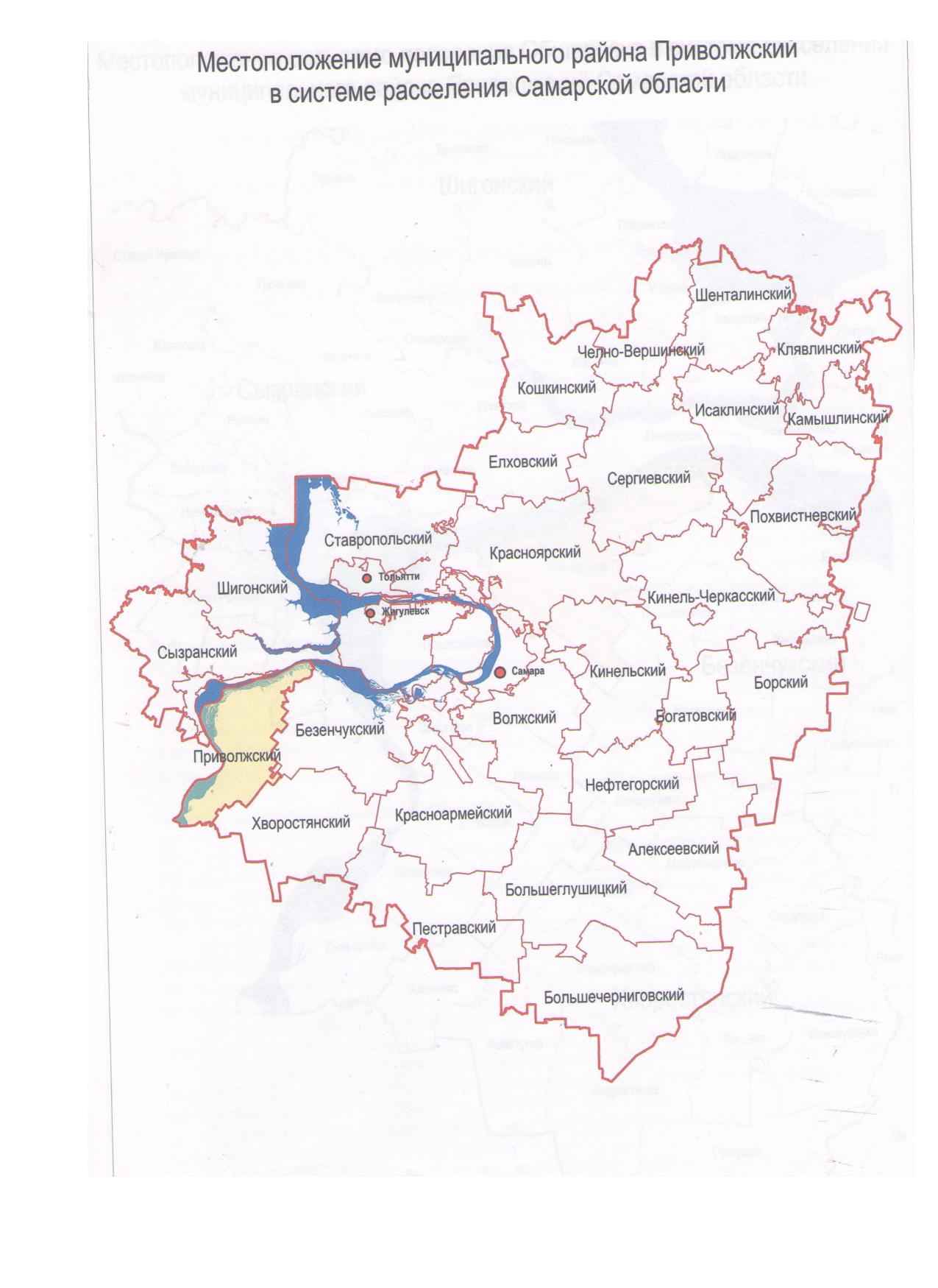 Всего площадь территории сельского поселения Обшаровка в установленных границах составляет  - 29955 га. Большая часть территории поселения занята землями сельскохозяйственного назначения - 20674 га.Сельское поселение Обшаровка расположено на юге левобережья реки Волга в умеренно-континентальном климатическом поясе. Характерными особенностями климата являются: преобладание в холодное время года пасмурных дней, летом - малооблачных и ясных дней, теплая и малоснежная зима с отдельными холодными периодами, короткая весна, жаркое сухое лето, непродолжительная осень, сравнительно большая вероятность ранних осенних и поздних весенних заморозков а также быстрое нарастание температуры воздуха весной. Абсолютная минимальная температура воздуха холодного периода года достигает –47 ºС. Максимальная глубина промерзания почвы повторяемостью 1 раз в 10 лет составляет , 1 раз в 50 лет почва может промерзать на глубину . В холодный период года в основном преобладают ветра западные, южные, юго-западные. Максимальная из средних скоростей ветра за январь 3,7 м/с. Средняя скорость ветра за три наиболее холодных месяца 3,2 м/с.В теплый период года температура воздуха обеспеченностью 99% составляет +30,7 ºС. Средняя температура наружного воздуха наиболее теплого месяца (июль) +21,1ºС. Абсолютная максимальная температура достигает +41 ºС.В теплый период преобладают ветра западные, северо-западные и северные. Минимальная из средних скоростей ветра за июль составляет 2,2 м/с. Переход среднесуточной температуры воздуха через 0 ºС в сторону понижения осуществляется в конце октября. В это время появляется, но, как правило, тает первый снежный покров. В третьей декаде ноября устанавливается постоянный снежный покров, продолжительность залегания которого порядка 141 день. Разрушение устойчивого снежного покрова отмечаются в начале апреля. Окончательно снег сходит в его первой декаде.Осадки по временам года распределяются не равномерно. Сумма осадков за теплый период (с апреля по октябрь) составляет , за зимний (с ноября по март) – . Максимум осадков приходится на летние и осенние месяцы. Твердые осадки (снег) при малом количестве дождей и суровой зиме служат дополнительным источником запаса влаги в почве, а также являются надежной защитой от зимнего промерзания почвы. В границах сельского поселения Обшаровка расположено пять населенных пунктов: село Обшаровка - административный центр, село Нижнепечерское, село Тростянка, поселок Гаркино, поселок Золотая Гора. На рисунке 2.1.2 представлено расположение населенных пунктов, входящих в состав с.п. Обшаровка.Рисунок 2.1.2 Расположение населенных пунктов, входящих в состав с.п. Обшаровка.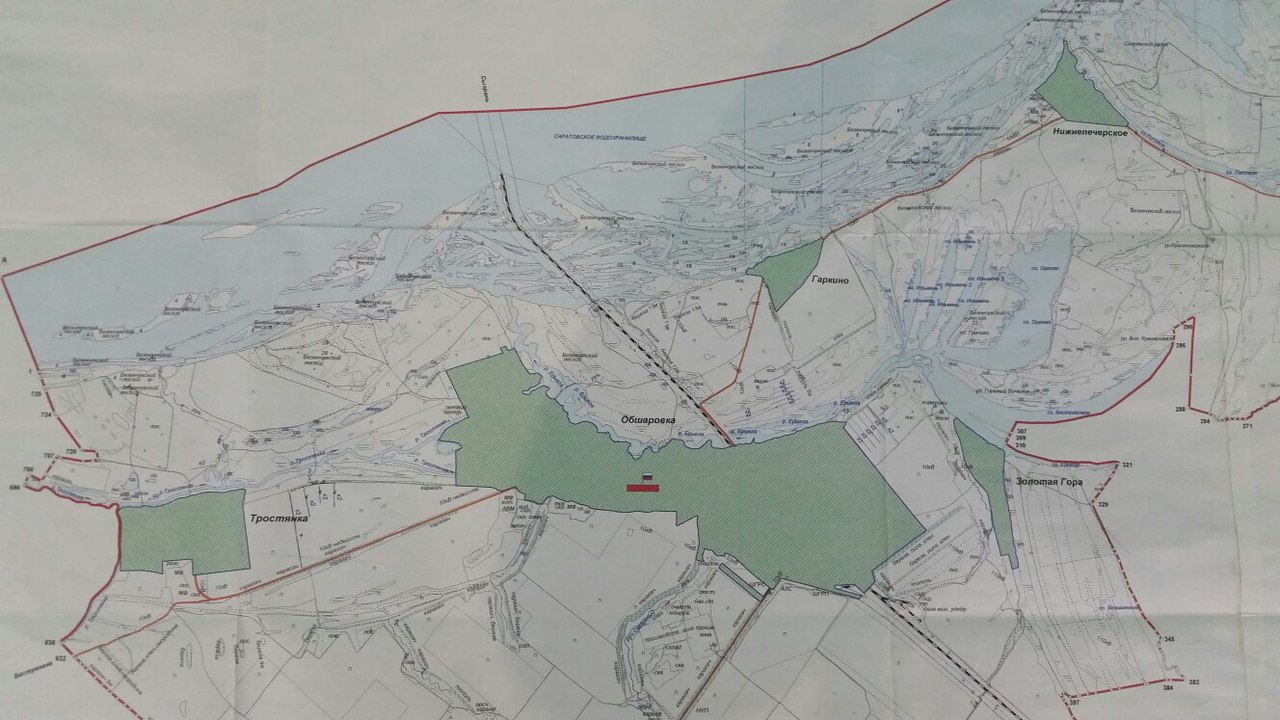 Численность населения сельского поселения Обшаровка по данным на 01.01.2017 года составляет 5756 человек ( с. Обшаровка – 5419 чел., с. Нижнепечерское – 144 чел., с. Тростянка – 132 чел., п. Гаркино – 44 чел., п. Золотая Гора – 17 чел.).Жилая застройка представлена индивидуальными жилыми домами (1-2х этажными) с приусадебными участками, а также многоквартирными домами (1-3х этажными).Главный въезд в село Обшаровка осуществляется с южной стороны по автомобильной дороге общего пользования  межмуниципального значения «Приволжье-Обшаровка».Ландшафтно-рекреационная территория села представлена озеленёнными территориями общего пользования, лесами, озерами и прибрежной зоной рек Волга, Ерыкла, Тростянка.2.2 Социально-экономическая характеристика с.п. Обшаровка.Демографические процессы характеризуются низкой рождаемостью, высоким уровнем смертности, естественной убылью, положительным сальдо миграции населения. Сложившийся под влиянием снижения рождаемости регрессивный тип возрастной структуры населения, (удельный вес населения старших возрастов превышает долю населения детей и подростков) не обеспечивает возможности численного роста населения сельского поселения и приводит к демографическому старению населения.Данные Самарастат по численности населения за последние годы в с.п. Обшаровка представлены в таблице 1.Таблица 1 - Динамика численности населения населенных пунктов сельского поселения ОбшаровкаДемографические тенденции сказались и на возрастной структуре населения с.п. Обшаровка. Данные о возрастной структуре населения с.п. Обшаровка приведены в таблице 2.Таблица 2 - Данные о возрастной структуре населения с.п. Обшаровка2.3 Характеристика функционирования и показатели работы транспортной инфраструктуры по видам транспорта.Развитие транспортной системы Самарской области становится в настоящее время необходимым условием реализации инновационной модели экономического роста Самарской области и улучшения качества жизни населения.Несмотря на благоприятные тенденции в работе отдельных видов транспорта, транспортная система не в полной мере отвечает существующим потребностям и перспективам развития Самарской области.Развитие транспортной системы сельского поселения Обшаровка является необходимым условием улучшения качества жизни жителей в поселении. Транспортная инфраструктура с.п. Обшаровка является составляющей инфраструктуры Приволжского района Самарской области, что обеспечивает конституционные гарантии граждан на свободу передвижения и делает возможным свободное перемещение товаров и услуг.Наличием и состоянием сети автомобильных дорог определяется территориальная целостность и единство экономического пространства. Недооценка проблемы несоответствия состояния дорог и инфраструктуры местного значения социально-экономическим потребностям общества является одной из причин экономических трудностей и негативных социальных процессов.Внешние транспортные связи в с.п. Обшаровка осуществляются личным автомобильным  и железнодорожным транспортом. Подвоз продуктов питания, хозяйственных и прочих товаров осуществляется грузовым транспортом. Внешнее транспортное обслуживание населения с.п. Обшаровка обеспечивается автобусными маршрутами.Внешние транспортно-экономические связи с.п. Обшаровка поселения с другими регионами осуществляются автомобильным и железнодорожным транспортом.Расстояние до областного центра (г. Самара) -  180 км, до районного центра (с. Приволжье) - 30 км, железнодорожная станция Обшаровка расположена на территории с. Обшаровка.Водный транспорт - на территории с.п. Обшаровка водный транспорт не используется, никаких мероприятий по обеспечению водным транспортом не планируется.Воздушные перевозки не осуществляются.2.4 Характеристика сети дорог с.п. Обшаровка.Внешняя инженерно-транспортная инфраструктура представлена на территории сельского поселения Обшаровка автомобильным и железнодорожным транспортом. Основная часть дорог имеет твердое покрытие.Автомобильные дороги являются важнейшей составной частью транспортной инфраструктуры с.п. Обшаровка. Они связывают территорию сельского поселения с соседними территориями, населенные пункты поселения с районным центром, обеспечивают жизнедеятельность всех населенных пунктов поселения, во многом определяют возможности развития поселения, по ним осуществляются автомобильные перевозки грузов и пассажиров. От уровня развития сети автомобильных дорог во многом зависит решение задач достижения устойчивого экономического роста сельского поселения, повышения конкурентоспособности местных производителей и улучшения качества жизни населения.К автомобильным дорогам общего пользования местного значения относятся муниципальные дороги, улично-дорожная сеть и объекты дорожной инфраструктуры, расположенные в границах сельского поселения, находящиеся в муниципальной собственности сельского поселения.Развитие экономики поселения во многом определяется эффективностью функционирования автомобильного транспорта, которая зависит от уровня развития и состояния сети автомобильных дорог общего пользования местного значения.Недостаточный уровень развития дорожной сети приводит к значительным потерям экономики и населения поселения, является одним из наиболее существенных ограничений темпов роста социально-экономического развития с.п. Обшаровка, поэтому совершенствование сети автомобильных дорог общего пользования местного значения важно для поселения. Это в будущем позволит обеспечить приток трудовых ресурсов, развитие производства, а это в свою очередь приведет к экономическому росту поселения.Автомобильные дороги подвержены влиянию природной окружающей среды, хозяйственной деятельности человека и постоянному воздействию транспортных средств, в результате чего меняется технико-эксплуатационное состояние дорог. Состояние сети дорог определяется своевременностью, полнотой и качеством выполнения работ по содержанию, ремонту и капитальному ремонту и зависит напрямую от объемов финансирования и стратегии распределения финансовых ресурсов в условиях их ограниченных объемов.В условиях, когда объем инвестиций в дорожный комплекс является явно недостаточным, а рост уровня автомобилизации значительно опережает темпы роста развития дорожной сети, на первый план выходят работы по содержанию и эксплуатации дорог. При выполнении текущего ремонта используются современные технологии с использование специализированных звеньев машин и механизмов, позволяющих сократить ручной труд и обеспечить высокое качество выполняемых работ. При этом текущий ремонт в отличие от капитального, не решает задач, связанных с повышением качества дорожного покрытия - характеристик ровности, шероховатости, прочности и т.д. Недофинансирование дорожной отрасли, в условиях постоянного роста интенсивности движения, изменения состава движения в сторону увеличения грузоподъемности транспортных средств, приводит к несоблюдению межремонтных сроков, накоплению количества участков недоремонта. Учитывая вышеизложенное, в условиях ограниченных финансовых средств стоит задача их оптимального использования с целью максимально возможного снижения количества проблемных участков автомобильных дорог и сооружений на них.Применение программно-целевого метода в развитии автомобильных дорог общего пользования местного значения с.п. Обшаровка позволит системно направлять средства на решение неотложных проблем дорожной отрасли в условиях ограниченных финансовых ресурсов. В связи с недостаточностью финансирования расходов на дорожное хозяйство в бюджете с.п. Обшаровка эксплуатационное состояние значительной части улиц поселения по отдельным параметрам перестало соответствовать требованиям нормативных документов и технических регламентов. Возросли материальные затраты на содержание улично- дорожной сети в связи с необходимостью проведения значительного объема работ по ямочному ремонту дорожного покрытия улиц.Территорию с.п. Обшаровка пересекают автомобильные дороги общего пользования межмуниципального значения:«Приволжье-Обшаровка»;«Обшаровка - Тростянка»;«Обшаровка-Золотая Гора»;«Обшаровка-Гаркино-Нижнепечерское»      Эти дороги имеют асфальтобетонное покрытие.                                                                                Основная часть дорог общего пользования местного значения имеют грунтовое покрытие. Искусственные дорожные сооружения в границах с.п. Обшаровка имеются.Классификация автомобильных дорог общего пользования местного значения поселения и их отнесение к категориям автомобильных дорог (первой, второй, третьей, четвертой, пятой категориям) осуществляются в зависимости от транспортно- эксплуатационных характеристик и потребительских свойств автомобильных дорог в порядке, установленном Правительством Российской Федерации.Основные местные автомобильные дороги выполняют связующие функции между улицами и отдельными объектами населенных пунктов с.п. Обшаровка. В соответствии с ГОСТ Р 52398 «Классификация автомобильных дорог, основные параметры и требования» дороги общего пользования поселения относятся к классу автомобильных дорог «Дорога обычного типа (не скоростная дорога)» с категорией V. Для V категории предусматривается количество полос - 1, ширина полосы 4,5 метра, разделительная полоса не требуется, допускается пересечение в одном уровне с автомобильными дорогами, велосипедными и пешеходными дорожками, с железными дорогами и допускается доступ на дорогу с примыканием в одном уровне.Общая протяженность автомобильных дорог общего пользования местного значения -  95,46 км, в том числе по покрытию: асфальтобетон – 27,47 км, грунтощебень – 1,46 км, грунт – 66,03 км. Бесхозяйные автомобильные дороги общего пользования местного значения инвентаризируются и ставятся на обслуживание. На сегодняшний день бесхозяйные автомобильные дороги на территории с.п. Обшаровка отсутствуют.Таблица 3 - Характеристика улично-дорожной сети с.п. Обшаровка.Неразвитость и плохое состояние автомобильных дорог общего пользования местного значения усугубляет проблемы в социальной сфере из-за несвоевременного оказания срочной и профилактической медицинской помощи, затруднения подвоза школьников школьными автобусами, дополнительных потерь времени и ограничения в перемещениях населения. Автомобильные дороги общего пользования местного значения требуют проведения строительства, реконструкции и модернизации покрытий.2.5 Анализ состава парка транспортных средств и уровня автомобилизации в с.п. Обшаровка.На протяжении последних лет наблюдается тенденция к увеличению числа автомобилей на территории поселения. Основной прирост этого показателя осуществляется за счет увеличения числа легковых автомобилей находящихся в собственности граждан.По данным администрации с.п. Обшаровка, количество легковых автомобилей, находящихся в собственности граждан проживающих на территории с.п. Обшаровка на 01.01.2017 г. составляет 620 единиц. Официальные данные по количеству легковых автомобилей, находящихся в собственности граждан проживающих на территории с.п. Обшаровка отсутствуют.Коллективные крытые стоянки в населённых пунктах с.п. Обшаровка отсутствуют. Хранение личного транспорта преимущественно осуществляется на приусадебных участках, а также в гаражных массивах по ул. Терешковой, Щорса, Лычева.Объекты обслуживания транспортных средств  на территории поселения присутствуют, а именно мастерская по ремонту автомобилей ИП Кокорев А.Ю., автомойка ИП Зубаков Е.М., АЗС на  колонки ООО «Исток».2.6 Характеристика работы транспортных средств общего пользования, включая анализ пассажиропотока.Пассажирский транспорт является важнейшим элементом сферы обслуживания населения, без которого невозможно нормальное функционирование общества. Он призван удовлетворять потребности населения в передвижениях, вызванные производственными, бытовыми, культурными связями. На территории поселения Обшаровка пассажирским транспортом являются электропоезда и автобусы.По территории поселения осуществляются перевозки рейсовыми автобусами постоянными маршрутами, связывая отдаленные населенные пункты с административным центром                    с.п. Обшаровка – с. Обшаровка и административным центром м.р. Приволжский – с. Приволжье.Маршруты автобусов приведены в таблице 4.Таблица 4 - Маршруты  автобусовАвтотранспортное предприятие на территории с.п. Обшаровка отсутствует.В восточной части села сформирована зона транспортной инфраструктуры предназначенной для эксплуатации магистральной железной дороги «Сызрань-Пенза» (протяженностью в границах Приволжского района ). Станция Обшаровка имеет грузооборот 75 тыс. т и пассажирооборот 270 тыс. человек в год.2.7 Характеристика условий немоторизированного (пешеходного и велосипедного)передвижения.На территории с.п. Обшаровка велосипедное движение в организованных формах не представлено и отдельной инфраструктуры не имеет. Улично-дорожная сеть внутри населенных пунктов требует формирование пешеходных тротуаров, необходимых для упорядочения движения пешеходов, укладка асфальтобетонного покрытия, ограничение дорожного полотна. В поселении имеются пешеходные тротуары по ул. Советская (100 м), ул. Терешковой (200 м) с. Обшаровка. 2.8 Характеристика движения грузовых транспортных средств, оценка работы транспортных средств коммунальных и дорожных служб, состояние инфраструктуры для данных транспортных средств.Основная часть перевозимых грузов сельскохозяйственного назначения перевозится привлеченным транспортом.Администрация сельского поселения Обшаровка в собственности имеет только легковые транспортные средства , при использовании спецтехники для содержания автомобильных дорог общего пользования местного значения заключаются муниципальные контракты.2.9 Анализ уровня безопасности дорожного движенияОбеспечение безопасности дорожного движения является одной из важных социально-экономических и демографических задач Российской Федерации. Аварийность на автомобильном транспорте наносит огромный материальный и моральный ущерб как обществу в целом, так и отдельным гражданам. Дорожно-транспортный травматизм приводит к исключению из сферы производства людей трудоспособного возраста. Гибнут и становятся инвалидами дети.Одним из главных направлений демографической политики, в соответствии с Концепцией демографической политики Российской Федерации на период до 2025 года, обозначено снижение смертности населения, прежде всего высокой смертности мужчин в трудоспособном возрасте от внешних причин, в том числе в результате дорожно- транспортных происшествий.Цели повышения уровня безопасности транспортной системы, сокращения темпов роста количества дорожно-транспортных происшествий, снижение тяжести их последствий, числа пострадавших и погибших в них обозначены и в Транспортной стратегии Российской Федерации на период до 2032 года.Таким образом, задачи сохранения жизни и здоровья участников дорожного движения за счет повышения качества и оперативности медицинской помощи пострадавшим и, как следствие, сокращение демографического и социально-экономического ущерба от дорожно-транспортных происшествий и их последствий согласуются с приоритетными задачами социально-экономического развития Российской Федерации в долгосрочной и среднесрочной перспективе и направлены на обеспечение снижения темпов убыли населения Российской Федерации, создание условий для роста его численности.В с.п. Обшаровка с 2015 года по настоящее время дорожно-транспортные происшествия в результате которых, погибли и получили травмы люди отсутствуют.Несмотря на то, что на сегодняшний день на территории с.п. Обшаровка дорожно- транспортных происшествий, в результате которых погибли и получили травмы люди,  не зафиксировано, в перспективе из-за неудовлетворительного состояния автомобильных дорог, увеличения количества личного автотранспорта у жителей и несовершенства технических средств организации дорожного движения возможно ухудшение ситуации.Основными причинами совершении ДТП с тяжкими последствиями по данным Государственной инспекции безопасности дорожного движения Самарской области являются несоответствие скорости движения конкретным дорожным условиям, нарушение скоростного режима, нарушение правил обгона и нарушение правил дорожного движения пешеходами. Одним из важных технических средств организации дорожного движения являются дорожные знаки, информационные указатели, предназначенные для информирования об условиях и режимах движения водителей и пешеходов. Качественное изготовление дорожных знаков, правильная их расстановка в необходимом объеме и информативность оказывают значительное влияние на снижение количества дорожно-транспортных происшествий и в целом повышают комфортабельность движения.2.10 Оценка уровня негативного воздействия транспортной инфраструктуры на окружающую среду, безопасность и здоровье населения.Автомобильный транспорт и инфраструктура автотранспортного комплекса относится к главным источникам загрязнения окружающей среды. Основной причиной высокого загрязнения воздушного бассейна выбросами автотранспорта является увеличение количества автотранспорта, его изношенность и некачественное топливо. Отработанные газы двигателей внутреннего сгорания содержат вредные вещества и соединения, в том числе канцерогенные. Нефтепродукты, продукты износа шин, тормозных накладок, хлориды, используемые в качестве антиобледенителей дорожных покрытий, загрязняют придорожные полосы и водные объекты. Главный компонент выхлопов двигателей внутреннего сгорания (кроме шума)- окись углерода (угарный газ) - опасен для человека, животных, вызывает отравление различной степени в зависимости от концентрации. При взаимодействии выбросов автомобилей и смесей загрязняющих веществ в воздухе могут образоваться новые вещества, более агрессивные. На прилегающих территориях к автомобильным дорогам вода, почва и растительность является носителями ряда канцерогенных веществ. Недопустимо выращивание здесь овощей, фруктов и скармливание травы животным.Интенсивное загрязнение гидросферы автотранспортом происходит вследствие ряда факторов. Одним из них является отсутствие гаражей для тысяч индивидуальных автомобилей, хранящихся на открытых площадках, во дворах жилых застроек. Владельцы производят ремонт и техническое обслуживание своими силами, что они и делают, конечно, без учёта экологических последствий. Примером могут служить частные мойки или несанкционированные площадки для мойки автомобилей: из-за отсутствия моечных пунктов эту операцию зачастую выполняют на берегу реки, озера или пруда. Между тем автолюбители всё в больших объёмах пользуются синтетическими моющими средствами, которые представляют определённую опасность для водоёмов. Еще одним фактором воздействия транспорта на окружающую среду и человека является шум, создаваемый двигателем внутреннего сгорания, шасси автомобиля (в основном механизмами трансмиссии и кузова), и в результате взаимодействия шины с дорожным покрытием. Интенсивность шума зависит от топографии местности, скорости и направления ветра, температурного градиента, влажности воздуха, наличия и типа шумозащитных сооружений и др.Уровень воздействия дорог и автомобильного движения на компоненты окружающей среды находится в прямой зависимости от количества автотранспорта, структуры и интенсивности автотранспортного потока, объемов используемого топлива, наличия транзитного транспорта, сезонной неравномерности в распределении выбросов отработавших газов, качества дорожного покрытия и пр.Отрицательные воздействия дороги и автомобильного движения на окружающую среду проявляются следующим образом:осуществляется изъятие земель под дорожное строительство;загрязняется воздух отработавшими газами и пылью;загрязняются почвы вдоль дороги нефтепродуктами, соединениями тяжелых металлов, в том числе свинца при использовании этилированного бензина;загрязняются грунтовые воды за счет фильтрации ливневых и талых сточных вод с дорожного полотна и придорожных территорий нефтепродуктами от потерь горюче - смазочных материалов, хлоридами при использовании их в составе противогололедных смесей;загрязняются поверхностные водные объекты при попадании в них стока с дорог, несущего истертую резину, несгоревшие углеводороды, тяжелые металлы, нефтепродукты от потерь топлива, масла, соли и пр.;создается угроза зеленым насаждениям под воздействием атмосферных и почвенных загрязнений;осуществляется вибрационное, шумовое, электромагнитное, тепловое воздействие на окружающую среду.Одним из направлений в работе по снижению негативного влияния автотранспорта на загрязнение окружающей среды является дальнейшее расширение использования альтернативного топлива - сжатого и сжиженного газа, благоустройство дорог, контроль работы двигателей.2.11 Характеристика существующих условий и перспектив развития и размещения транспортной инфраструктуры сельского поселения Обшаровка.Анализ сложившегося положения дорожно - транспортной инфраструктуры позволяет сделать вывод о существовании на территории с.п. Обшаровка ряда проблем транспортного обеспечения:Слабое развитие улично-дорожной сети села;Низкое развитие автомобильного сервиса (СТО, мойки);Низкий уровень обеспеченности оборудованными местами хранения автомобильного транспорта, парковочными местами и гаражами.Действующим генеральным планом с.п. Обшаровка предусмотрены мероприятия по развитию транспортной инфраструктуры, позволяющие создать законченную улично- дорожную сеть, обеспечивающую удобную и надежную транспортную связь жилой застройки с общественным центром и местами приложения труда.Основные решения генерального плана:Реконструкция существующих поселковых улиц и дорог с приведением их к необходимым нормируемым показателям, соответствующим технической категории дороги;Резервирование коридоров под сеть главных и основных улиц в проектируемых жилых зонах;Повышение пропускной способности улиц;Создание сети пешеходных зон;Строительство автостоянок для временного хранения автотранспорта.При проектировании улично-дорожной сети была учтена сложившаяся система улиц и направление перспективного развития села. Введена дифференциация улиц по категориям в соответствии со СНиП 2.07.01-91:поселковая дорога;главная улица;улица в жилой застройке основная;улица в жилой застройке второстепенная;проезд.На рисунке 2.11.1. представлена схема размещения объектов реализации генерального плана по развитию транспортной инфраструктуры с.п. Обшаровка.Рисунок 2.11.1 - Схема размещения объектов транспортной инфраструктуры с.п. Обшаровка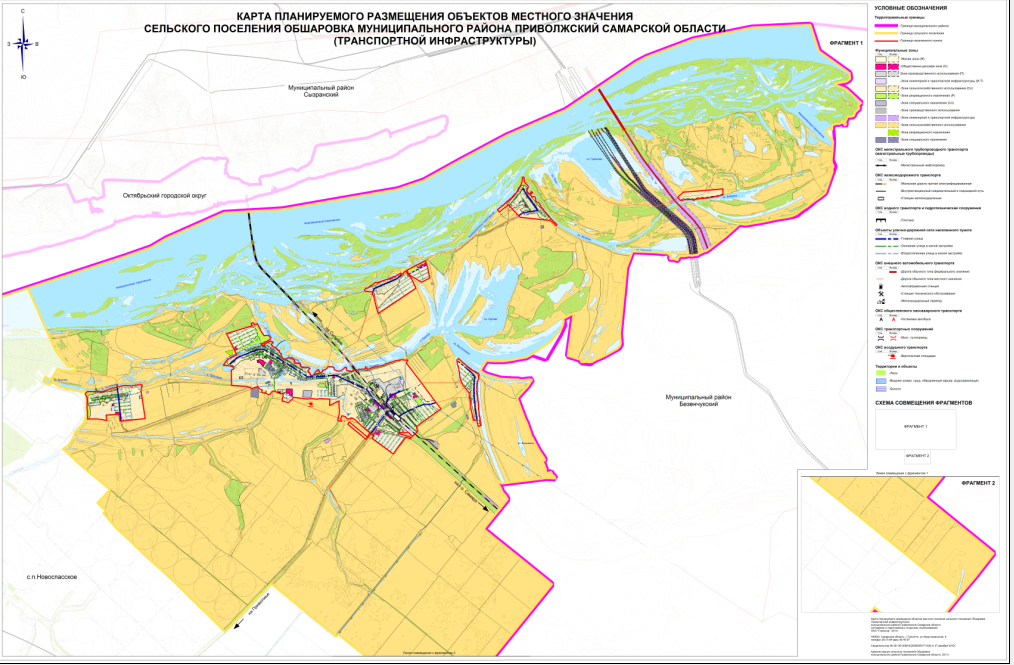 Проектируемые объекты местного значения транспортной инфраструктуры приведены в таб. 5.Таблица 5 - Проектируемые объекты местного значения транспортной инфраструктуры.2.12 Оценка нормативно-правовой базы, необходимой для функционирования и развития транспортной инфраструктуры с.п. Обшаровка.Мероприятия Программы реализуются в соответствии с действующими нормативно-правовыми актами Российской Федерации, Самарской области и правовыми актами органов местного самоуправления с.п. Обшаровка.Законодательной базой для разработки Программы являются Конституция Российской Федерации, Гражданский кодекс Российской Федерации, Налоговый кодекс Российской Федерации, Бюджетный кодекс Российской Федерации, другие нормативные правовые акты, регулирующие общественные отношения, а также подзаконные нормативные правовые акты, относящиеся непосредственно к сфере деятельности транспортного комплекса.Программа разработана во исполнение и в соответствии с требованиями:Градостроительный кодекс Российской Федерации;Федеральный закон от 29.12.2014 № 456-ФЗ «О внесении изменений в Градостроительный кодекс Российской Федерации и отдельные законодательные акты Российской Федерации».Федеральный закон от 06.10.2003 № 131-ФЗ «Об общих принципах организации местного самоуправления в Российской Федерации»;Федеральный закон от 08.11.2007 № 257-ФЗ «Об автомобильных дорогах и дорожной деятельности в Российской Федерации и о внесении изменений в отдельные законодательные акты в Российской Федерации»;Федеральный закон от 10.12.1995 № 196-ФЗ «О безопасности дорожного движения»Федеральный закон РФ от 10.01.2002 № 7-ФЗ «Об охране окружающей среды»;Постановление правительства Российской Федерации от 25.12.2015 № 1440 «Об утверждении требований к программам комплексного развития транспортной инфраструктуры поселений, городских округов»Устав с.п. Обшаровка м.р. Приволжский Самарской области;Генеральный план с.п. Обшаровка м.р. Приволжский Самарской области, разработанный в 2013 году ОАО «Гипрогор»;Государственная программа Самарской области «Развитие транспортной системы Самарской области (2014 - 2025 годы)», утвержденная Постановлением Правительства Самарской области от 27.11.2013 № 677 (с изменениями);Областная целевая программа модернизации и развития сети автомобильных дорог Самарской области до 2025 года, утверждена Законом Самарской области от 12.05.2005 № 108-ГД).Основными направлениями совершенствования нормативно-правовой базы, необходимой для функционирования и развития транспортной инфраструктуры поселения являются: - применение экономических мер, стимулирующих инвестиции в объекты транспортной инфраструктуры; - координация мероприятий и проектов строительства и реконструкции объектов транспортной инфраструктуры между органами государственной власти (по уровню вертикальной интеграции) и бизнеса; - координация усилий федеральных органов исполнительной власти, органов исполнительной власти Самарской области, органов местного самоуправления, представителей бизнеса и общественных организаций в решении задач реализации мероприятий (инвестиционных проектов); - запуск системы статистического наблюдения и мониторинга необходимой обеспеченности учреждениями транспортной инфраструктуры поселений в соответствии с утвержденными и обновляющимися нормативами; - разработка стандартов и регламентов эксплуатации и (или) использования объектов транспортной инфраструктуры на всех этапах жизненного цикла объектов.2.13 Оценка финансирования транспортной инфраструктуры.Финансовой основой реализации муниципальной программы являются средства бюджета    с.п. Обшаровка. Привлечение средств областного бюджета учитывается как прогноз софинансирования мероприятий в соответствии с действующим законодательством. Ежегодные объемы финансирования программы определяются в соответствии с утвержденным бюджетом с.п. Обшаровка на соответствующий финансовый год и с учетом дополнительных источников финансирования.Общий объем финансирования, необходимый для реализации мероприятий Программы на весь расчетный срок, составляет 87000 тыс. руб., в том числе по годам:      2018        год — 1000 тыс. руб.;год — 4200 тыс. руб.;год - 6200тыс. руб.;год — 6300 тыс. руб.;2022      год — 6300 тыс. руб.;С 2023по 2033годы - 63000 тыс. руб.Стоимость мероприятий определена ориентировочно, основываясь на стоимости уже проведенных аналогичных мероприятий и укрупненных нормативов цены строительства НЦС 81-02-08-2014 Автомобильные дороги.Транспортная система сельского поселения является элементом транспортной системы региона, поэтому решение всех задач, связанных с оптимизацией транспортной инфраструктуры на территории, не может быть решено только в рамках полномочий органов местного самоуправления муниципального образования. Данные в Программе предложения по развитию транспортной инфраструктуры предполагается реализовывать с участием бюджетов всех уровней.Финансирование мероприятий Программы осуществляется в следующих формах бюджетных ассигнований: оплата муниципальных контрактов на поставку товаров, выполнение работ, оказание услуг для муниципальных нужд в целях реализации полномочий сельского поселения по ремонту дорог местного значения.Указанные в настоящей Программе средства, необходимые на реализацию мероприятий Программы, рассчитаны для ремонта автомобильных дорог общего пользования местного значения и улично-дорожной сети, уровень состояния которых требует дополнительных финансовых вложений к возможностям местного бюджета для изготовления проектной документации и строительства дорог улично-дорожной сети.Реальная ситуация с возможностями федерального и областного бюджетов пока не позволяет обеспечить конкретное планирование мероприятий такого рода даже в долгосрочной перспективе. Таким образом, возможности органов местного самоуправления поселения должны быть сконцентрированы на решении посильных задач на доступной финансовой основе (содержание, текущий ремонт дорог). Объемы финансирования муниципальной программы носят прогнозный характер и подлежат уточнению в установленном порядке.Список мероприятий на конкретном объекте детализируется после разработки проектно-сметной документации.3. ПРОГНОЗ ТРАНСПОРТНОГО СПРОСА, ИЗМЕНЕНИЯ ОБЪЕМОВ И ХАРАКТЕРА ПЕРЕДВИЖЕНИЯ НАСЕЛЕНИЯ И ПЕРЕВОЗОК ГРУЗОВ НА ТЕРРИТОРИИ СЕЛЬСКОГО ПОСЕЛЕНИЯ ОБШАРОВКА.3.1 Прогноз социально-экономического и градостроительного развития с.п. Обшаровка.Документом территориального планирования сельского поселения Обшаровка является Генеральный план сельского поселения Обшаровка, который, исходя из совокупности социальных, экономических, экологических и иных факторов, комплексно решает задачи обеспечения устойчивого развития сельского поселения, развития его инженерной, транспортной и социальной инфраструктур.Проектные решения разработаны с учетом перспективы развития поселения на расчетные сроки:1 очередь (первый период) - до 2023 года включительно;расчетный срок (второй период) - до 2033 года включительно.Прогноз приростов строительных фондов с.п. Обшаровка основывается на данных Генерального плана, разработанного институтом ОАО «Гипрогор» в 2013 году.Планировочная структура сельского поселения Обшаровка предусматривает:компактное размещение и взаимосвязь территориальных зон с учетом их допустимой совместимости;зонирование и структурное членение территории в увязке с системой общественных центров, транспортной и инженерной инфраструктурой;эффективное использование территорий в зависимости от ее градостроительной ценности, допустимой плотности застройки, размеров земельных участков;комплексный учет архитектурно-градостроительных традиций, природно- климатических, историко-культурных, этнографических и других местных особенностей;эффективное функционирование и развитие систем жизнеобеспечения, экономию топливно-энергетических и водных ресурсов;охрану окружающей среды, памятников истории и культуры;охрану недр и рациональное использование природных ресурсов;условия для беспрепятственного доступа к объектам социальной, транспортной и инженерной инфраструктуры в соответствии с требованиями нормативных документов.Развитие жилых зон планируется на свободных участках в существующих границах сельского поселения Обшаровка. Предполагается застройка усадебными жилыми домами с приусадебными участкамиУсадебная застройка - территория преимущественно занята одно-двухквартирными 1 -2 этажными жилыми домами с хозяйственными постройками на участках, предназначенных для садоводства, огородничества, а также для содержания скота, в разрешенных случаях.Всего по генеральному плану в с.п. Обшаровка планируется увеличение: площадь проектируемой территории под жилую застройку – 333,8 га. Общее планируемое количество участков - 1158 шт.Общая площадь жилого фонда планируемой индивидуальной жилой застройки 173,7  тыс. м2.Прирост численности населения ориентировочно составит 4053 человек.Недостаточный уровень развития дорожной сети приводит к значительным потерям экономики и населения поселения, является одним из наиболее существенных ограничений темпов роста социально-экономического развития поселения, поэтому совершенствование сети внутрипоселковых автомобильных дорог общего пользования имеет важное значение для с.п. Обшаровка.3.2. Прогноз транспортного спроса с.п. Обшаровка.В дальнейшем при планируемом увеличении численности населения с.п. Обшаровка на 4053человека к 2033 году  прирост пассажиропотока составит 70%, что позволяет сделать вывод, что произойдет значительное изменение транспортного спроса, объемов и характера передвижения населения на территории с.п. Обшаровка.Уровень автомобилизации в с.п. Обшаровка также увеличится.Требования к обеспеченности легкового автотранспорта автозаправочными станциями (АЗС), станциями технического обслуживания (СТО) и местами постоянного хранения индивидуальных легковых автомобилей обозначены в СП 42.13330.2011 «Градостроительство. Планировка и застройка городских и сельских поселений. Актуализированная редакция СНиП 2.07.01-89», так:согласно п. 11.27, потребность в АЗС составляет: одна топливораздаточная колонка на 1200 легковых автомобилей;согласно п. 11.26, потребность в СТО составляет: один пост на 200 легковых автомобилей;согласно п. 11.19, общая обеспеченность закрытыми и открытыми автостоянками для постоянного хранения автомобилей должна составлять 90% расчетного числа индивидуальных легковых автомобилей.Исходя из общего количества легковых автомобилей, нормативных требований и наличия объектов дорожного сервиса, видно, что в настоящее время поселение  обеспечено АЗС - мощностью четыре топливораздаточных колонки, но в полной мере не обеспечено СТО, т.к. на территории поселения 1 мастерская по ремонту автомобилей.Размещение гаражей на сегодняшний день не требуется, так как дома в жилой застройке имеют придомовые участки, обеспечивающие потребность в местах постоянного хранения индивидуальных легковых автомобилей.Предприятия и организации, предоставляющие автотранспортные услуги населению на территории с.п. Обшаровка отсутствуют.При этом предприятия и организации, предоставляющие автотранспортные услуги населению, обязаны систематически, не реже 1 раза в 5 лет, организовывать обследования пассажиропотока. Полученный в результате обследования материал служит основанием для корректировки маршрутной схемы отдельных маршрутов, составления расписания движения автобусов, организации укороченных маршрутов. Обследование пассажиропотоков проводится в соответствии с действующими нормативными документами.Прогнозируется увеличение интенсивности грузового транспорта на территории с.п. Обшаровка  в расчетный период.3.3 Прогноз развития транспортно инфраструктуры по видам транспорта.В период реализации Программы транспортная инфраструктура по видам транспорта не претерпит существенных изменений. Основными видами транспорта остаются автомобильный и железнодорожный. Транспортная связь с районным, областным и населенными пунктами будет осуществляться общественным транспортом (автобусное, железнодорожное сообщение), внутри населенных пунктов личным транспортом и пешеходное сообщение. Для целей обслуживания действующих на территории сельского поселения предприятий сохраняется использование грузового транспорта.3.4 Прогноз развития дорожной сети с.п. Обшаровка.Основными направлениями развития дорожной сети поселения в период реализации Программы будет являться сохранение протяженности, соответствующим нормативным требованиям, автомобильных дорог общего пользования за счет ремонта и капитального ремонта автомобильных дорог, поддержание автомобильных дорог на уровне соответствующем категории дороги, путем нормативного содержания дорог, повышения качества и безопасности дорожной сети.Генеральным планом предусматривается развитие улично-дорожной сети в с.п. Обшаровка общей протяженностью 39,1км.Основные расчетные параметры уличной сети принять в соответствии с пунктом 11.3.3 «Региональных нормативов градостроительного проектирования Самарской области», для проектирования поперечных профилей улиц на стадии проекта планировки.3.5 Прогноз уровня автомобилизации, параметров дорожного движения.При сохранившейся тенденции к увеличению уровня автомобилизации населения, с учетом прогнозируемого увеличения количества транспортных средств, без изменения пропускной способности дорог, предполагается повышение интенсивности движения по основным направлениям к объектам тяготения.Прогноз изменения уровня автомобилизации и количества автомобилей у населения на территории с.п. Обшаровка представлен в таблице 6.Таблица 6- Прогноз изменения уровня автомобилизации и количества автомобилей у населения на территории с.п. Обшаровка.3.6 Прогноз показателей безопасности дорожного движения с.п. Обшаровка.Предполагается рост количества автотранспорта, а в следствии этого увеличение интенсивности движения, что может привести к незначительному росту аварийности.Факторами, влияющими на снижение аварийности станут обеспечение контроля за выполнением мероприятий по обеспечению безопасности дорожного движения, развитие систем видеофиксации нарушений правил дорожного движения, развитие целевой системы воспитания и обучения детей безопасному поведению на улицах и дорогах, проведение разъяснительной и предупредительно-профилактической работы среди населения по вопросам обеспечения безопасности дорожного движения с использованием СМИ.3.7 Прогноз негативного воздействия транспортной инфраструктуры на окружающую среду и здоровье населения с.п. Обшаровка.В период действия Программы, не предполагается изменения центров транспортного тяготения, структуры, маршрутов и объемов грузовых и пассажирских перевозок. Причиной увеличения негативного воздействия на окружающую среду и здоровье населения, станет рост автомобилизации населения в совокупности с ростом его численности в связи с чем, усилится загрязнение атмосферы выбросами в воздух дыма и газообразных загрязняющих веществ и увеличением воздействия шума на здоровье человека.4 ПРИНЦИПИАЛЬНЫЕ ВАРИАНТЫ РАЗВИТИЯ ТРАНСПОРТНОЙ ИНФРАСТРУКТУРЫ С.П.ОБШАРОВКА .Автомобильные дороги подвержены влиянию природной окружающей среды, хозяйственной деятельности человека и постоянному воздействию транспортных средств, в результате чего меняется технико-эксплутационное состояние дорог. Состояние сети дорог определяется своевременностью, полнотой и качеством выполнения работ по содержанию, капитальному ремонту и зависит напрямую от объемов финансирования. В условиях, когда объем инвестиций в дорожной комплекс является явно недостаточным, а рост уровня автомобилизации значительно опережает темпы роста развития дорожной инфраструктуры на первый план выходят работы по содержанию и эксплуатации дорог. Поэтому в Программе выбирается вариант качественного содержания и капитального ремонта дорог.5 МЕРОПРИЯТИЯ ПРОГРАММЫ.Достижение целей и решение задач Программы обеспечивается путем реализации мероприятий, которые разрабатываются исходя из целевых индикаторов, представляющих собой доступные наблюдению и измерению характеристики состояния и развития системы транспортной инфраструктуры поселения. Разработанные программные мероприятия систематизированы по степени их актуальности. Список мероприятий на конкретном объекте детализируется после разработки проектно-сметной документации. Стоимость мероприятий определена ориентировочно, основываясь на стоимости уже проведенных аналогичных мероприятий. Источниками финансирования мероприятий Программы являются средства бюджета сельского поселения. Механизм реализации Программы включает в себя систему мероприятий, проводящихся по обследованию, содержанию, ремонту, паспортизации автомобильных дорог общего пользования местного значения в сельском поселении, мероприятия по обеспечению безопасности дорожного движения (приобретение дорожных знаков), мероприятия по организации транспортного обслуживания населения. Перечень мероприятий по ремонту дорог по реализации Программы формируется администрацией с.п. Обшаровка по итогам обследования состояния дорожного покрытия не реже одного раза в год, в начале осеннего или в конце весеннего периодов и с учетом решения первостепенных проблемных ситуаций, в том числе от поступивших обращений (жалоб) граждан. Перечень и виды работ по содержанию и текущему ремонту автомобильных дорог и искусственных сооружений на них определяются муниципальным контрактом (договором) в соответствии с классификацией, устанавливаемой федеральным органом исполнительной власти, осуществляющим функции по выработке государственной политики и нормативно-правовому регулированию в сфере дорожного хозяйства, а также в случае капитального ремонта, реконструкции и строительства по проектно-сметной документации, разработанной на конкретный участок автомобильной дороги.5.1 Мероприятия по развитию транспортной инфраструктуры по видам транспорта.С учетом сложившейся экономической ситуации, мероприятия по развитию транспортной инфраструктуры по видам транспорта в период реализации Программы не предусматриваются.5.2 Мероприятия по развитию транспорта общего пользования, созданиютранспортно-пересадочных узловС учетом сложившейся экономической ситуацией, мероприятия по развитию транспорта общего пользования, созданию транспортно-пересадочных узлов в период реализации Программы не предусматриваются.5.3 Мероприятия по развитию инфраструктуры для легкового автомобильного транспорта, включая развитие единого парковочного пространстваХранение автотранспорта на территории сельского поселения осуществляется, в основном, на придомовых участках жителей сельского поселения, а также в гаражных массивах по ул. Терешковой, Щорса, Лычева с. Обшаровка.В дальнейшем необходимо предусматривать организацию мест стоянок автомобилей возле зданий общественного назначения с учётом прогнозируемого увеличения уровня автомобилизации населения.Предполагается, что ведомственные и грузовые автомобили будут находиться на хранении в коммунально-складской и промышленной зоне сельского поселения. Постоянное и временное хранение легковых автомобилей населения предусматривается на парковках придомовых участков жителей сельского поселения.Мероприятия по развитию пешеходного и велосипедного передвижения.С учетом сложившейся экономической ситуацией, мероприятия по развитию пешеходного и велосипедного передвижения, в период реализации Программы не предусматриваются.Мероприятия по развитию инфраструктуры для грузового транспорта,транспортных средств коммунальных и дорожных служб.Корректировка расположения мусорных площадок в с.п. Обшаровка с обустройством заездов для коммунального транспорта, чтобы не создавать помех на дороге и не создавать аварийных ситуаций (весь период).5.6 Мероприятия по развитию сети дорог поселения.В целях повышения качественного уровня дорожной сети сельского поселения, снижения уровня аварийности, связанной с состоянием дорожного покрытия и доступности к центрам тяготения и территориям перспективной застройки предлагается в период действия Программы реализовать комплекс мероприятий по развитию дорог поселения Обшаровка, представленный в таблице 7.Таблица 7 - Перечень программных мероприятий по развитию сети дорог Программы комплексного развития систем транспортной инфраструктуры на территории с.п. Обшаровка5.7 Мероприятия по организации дорожного движения, в том числе мероприятия по повышению безопасности дорожного движения.Для достижения цели по повышению безопасности в области автомобильных дорог необходимо решить задачи, связанные с повышением надежности и безопасности движения на автомобильных дорогах местного значения, а также обеспечением устойчивого функционирования дорожной сети.В целях повышения безопасности движения по автомобильным дорогам местного значения предусмотрены мероприятия представленные в таблице 8.Таблица 8. Перечень мероприятий по повышению безопасности движения по автомобильным дорогам общего пользования местного значения сельского поселения Обшаровка на 2018-2033 годы.5.8 Мероприятия по снижению негативного воздействия транспорта на окружающую среду и здоровье населения.Мероприятия по снижению негативного воздействия транспорта на окружающуюсреду.Одним из путей экономии жидкого нефтяного топлива и снижения уровня загрязнения окружающей среды является замена (полная или частичная) бензинов и дизельных топлив другими энергоносителями, не нефтяного происхождения.Среди альтернативных типов топлив в настоящее время привлекает внимание целый ряд продуктов различного происхождения: сжатый природный газ, сжиженные газы нефтяного происхождения и сжиженные природные газы, различные синтетические спирты, газовые конденсаты, водород, топлива растительного происхождения и т.д..Известные способы защиты компонентов экосистем от вредного воздействия дорожно-транспортного комплекса сводятся к 4 направлениям:Организационно-правовые мероприятия включают формирование нового эколого-правового мировоззрения, эффективную реализацию государственной экологической политики, создание современного экологического законодательства и нормативно- правовой базы экологической безопасности, а меры государственный, административный и общественный контроль функций по охране природы. Они направлены на разработку и исполнение механизмов экологической политики, природоохранного законодательства на транспорте, экологических стандартов, норм, нормативов и требований к транспортной технике, топливно-смазочным материалам, оборудованию, состоянию транспортных коммуникаций и др.Архитектурно-планировочные мероприятия обеспечивают совершенствование планирования всех функциональных зон поселения (промышленной, селитебной - предназначенной для жилья, транспортной, санитарно-защитной, зоны отдыха и др.) с учетом инфраструктуры транспорта и дорожного движения, разработку решений по рациональному землепользованию и застройке территорий, сохранению природных ландшафтов, озеленению и благоустройству.Конструкторско-технические и экотехнологические мероприятия позволяют внедрить современные инженерные, санитарно-технические и технологические средства защиты окружающей среды от вредных воздействий на предприятиях и объектах транспорта, технические новшества в конструкции, как автотранспортных средств, так и объектов дорожного комплекса.Эксплуатационные мероприятия осуществляются в процессе эксплуатации транспортных средств и направлены на поддержание их состояния на уровне заданныхэкологических нормативов за счет технического контроля и высококачественного обслуживания.Перечисленные группы мероприятий реализуются независимо друг от друга и позволяют достичь определенных результатов. Максимальный эффект достигается при их комплексном применении.5.9 Мероприятия по мониторингу и контролю за работой транспортной инфраструктуры икачеством транспортного обслуживания населения и субъектов экономической деятельности.Мониторинг и контроль за работой транспортной инфраструктуры, качеством транспортного обслуживания населения и субъектов экономической деятельности, движением большегрузного автомобильного транспорта, определение ущерба автомобильным дорогам, нанесенного тяжеловесными автотранспортными средствами осуществляет администрация сельского поселения Обшаровка.6 ГРАФИК ВЫПОЛНЕНИЯ МЕРОПРИЯТИЙ ПО ПРОЕКТИРОВАНИЮ, СТРОИТЕЛЬСТВУ И РЕКОНСТРУКЦИИ ДОРОГ.График реализации мероприятий программы представлен в таблице 9.Таблица 9 - График реализации мероприятий программы.7 ФИНАНСОВЫЕ ПОТРЕБНОСТИ И ИСТОЧНИКИ ФИНАНСИРОВАНИЯ МЕРОПРИЯТИЙ ПРОГРАММЫ ПО ПРОЕКТИРОВАНИЮ, СТРОИТЕЛЬСТУ И РЕКОНСТРУКЦИИ ОБЪЕКТОВ ТРАНСПОРТНОЙ ИНФРАСТРУКТУРЫ ПРЕДЛАГАЕМОГО К РЕАЛИЗАЦИИ ВАРИАНТА РАЗВИТИЯ ТРАНСПОРТНОЙ ИНФРАСТРУКТУРЫ.Финансирование программы осуществляется за счет средств бюджета с.п. Обшаровка. Ежегодные объемы финансирования программы определяются в соответствии с утвержденным бюджетом сельского поселения на соответствующий финансовый год и с учетом дополнительных источников финансирования. Общий объем финансовых средств, необходимых для реализации мероприятия Программы на расчетный срок составляет 87000 тыс. рублей. Оценка финансовых потребностей и источники финансирования мероприятий программы представлены в Приложении 2.8 ОЦЕНКА ЭФФЕКТИВНОСТИ МЕРОПРИЯТИЙ ПО ПРОЕКТИРОВАНИЮ, СТРОИТЕЛЬСТВУ, РЕКОНСТРУКЦИИ ОБЪЕКТОВ ТРАНСПОРТНОЙ ИНФРАСТРУКТУРЫ ПРЕДЛАГАЕМОГО К РЕАЛИЗАЦИИ ВАРИАНТА РАЗВИТИЯ ТРАНСПОРТНОЙ ИНФРАСТРУКТУРЫ.Комплексная оценка эффективности реализации мероприятий Программы осуществляется ежегодно в течение всего срока ее реализации и по окончании ее реализации и включает в себя оценку степени выполнения мероприятий программы и оценку эффективности реализации программы. Критериями оценки эффективности реализации Программы являются степень достижения целевых индикаторов и показателей, установленных Программой, а также степень достижения показателей эффективности.Оценка эффективности реализации программы осуществляется ежегодно по итогам ее исполнения за отчетный финансовый год и в целом после завершения ее реализации координатором совместно с ответственным исполнителем и соисполнителями.Оценка эффективности программы осуществляется с использованием следующих критериев: полнота и эффективность использования средств бюджета на реализацию программы; степень достижения планируемых значений показателей программыРасчет итоговой оценки эффективности программы за отчетный финансовый год осуществляется в три этапа, раздельно по каждому из критериев оценки эффективности программы:й	этап - расчет P1 - оценки эффективности программы по критерию «полнота и эффективность использования средств бюджета на реализацию программы»;й	этап - расчет P2 - оценки эффективности муниципальной программы по критерию «степень достижения планируемых значений показателей программы»;й	этап - расчет Ритог - итоговой оценки эффективности программы.Итоговая оценка эффективности программы (Ритог) не является абсолютным и однозначным показателем эффективности программы. Каждый критерий подлежит самостоятельному анализу причин его выполнения (или невыполнения) при оценке эффективности реализации программы.Расчет Р1 - оценки эффективности программы по критерию «полнота и эффективность использования средств бюджета на реализацию программы» осуществляется по следующей формуле:Р1 = ^факт + u) / Vпл * 100%, (1) где:Vфакт - фактический объем бюджетных средств, направленных на реализацию программы за отчетный год;Vпл - плановый объем бюджетных средств на реализацию программы в отчетномгоду;u - сумма «положительной экономии».К «положительной экономии» относится: экономия средств бюджетов в результате осуществления закупок товаров, работ, услуг для муниципальных нуждИнтерпретация оценки эффективности программы по критерию «полнота и эффективность использования средств бюджетов на реализацию программы» осуществляется по следующим критериям: программа выполнена в полном объеме, если Р1 = 100%; программа в целом выполнена, если 80% < Р1 < 100%; программа не выполнена, если Р1 < 80%.Расчет Р2 - оценки эффективности программы по критерию «степень достижения планируемых значений показателей программы» осуществляется по формуле:Р2 = SUM Ki / N, i = 1 (2), где:Ki - исполнение i планируемого значения показателя программы за отчетный год в процентах;N - число планируемых значений показателей программы.Исполнение по каждому показателю программы за отчетный год осуществляется по формуле:Ki = ni факт / ni пл * 100%, (3) где:ni факт - фактическое значение i показателя за отчетный год;ni пл - плановое значение i показателя на отчетный год.В случае если фактическое значение показателя превышает плановое более чем в 2 раза, то расчет исполнения по каждому показателю программы за отчетный год осуществляется по формуле:Ki = 100%. (4)В случае если планом установлено значение показателя равное нулю, то при превышении фактического значения показателя плана расчет исполнения по каждому показателю осуществляется по формуле:Ki = 0%. (5)Интерпретация оценки эффективности программы по критерию «степень достижения планируемых значений показателей программы» осуществляется по следующим критериям: программа перевыполнена, если Р2 > 100%; программа выполнена в полномобъеме, если 90% < P2 < 100%; программа в целом выполнена, если 75% < P2 < 95% программа не выполнена, если P2 < 75%.Итоговая оценка эффективности программы осуществляется по формуле:Ритог = (P1 + P2) / 2, (6) где:Ритог - итоговая оценка эффективности программы за отчетный год.Интерпретация итоговой оценки эффективности программы осуществляется по следующим критериям:Р итог > 100% высокоэффективная; 90% < Р итог < 100% эффективная; 75% < Р итог < 90% умеренно эффективная; Р итог < 75% неэффективная.9 ПРЕДЛОЖЕНИЯ ПО ИНСТИТУЦИОНАЛЬНЫМ ПРЕОБРАЗОВАНИЯМ, СОВЕРШЕНСТВОВАНИЮ ПРАВОВОГО И ИНФОРМАЦИОННОГО ОБЕСПЕЧЕНИЯ ДЕЯТЕЛЬНОСТИ В СФЕРЕ ПРОЕКТИРОВАНИЯ, СТРОИТЕЛЬСТВА, РЕКОНСТРУКЦИИ ОБЪЕКТОВ ТРАНСПОРТНОЙ ИНФРАСТРУКТУРЫ НА ТЕРРИТОРИИ СЕЛЬСКОГО ПОСЕЛЕНИЯ ОБШАРОВКА.В рамках реализации настоящей Программы не предполагается проведение институциональных преобразований, структуры управления и взаимосвязей при осуществлении деятельности в сфере проектирования, строительства и реконструкции объектов транспортной инфраструктуры. Нормативно-правовая база для Программы сформирована и не изменяется.Приложение 1 к Программе комплексного развития транспортной инфраструктуры с.п. Обшаровка м.р. Приволжский Самарской области на 2018-2033 годы.ЦЕЛЕВЫЕ ПОКАЗАТЕЛИСтепень достижения целей Программы определяется целевыми значениями показателей, перечень которых представлен в таблице.Состав целевых показателей Программы определен исходя из принципа необходимости и достаточности информации для характеристики достижения цели и решения поставленных Программой задач. Таблица - Целевые показатели ПрограммыПриложение 2 к Программе комплексного развития транспортной инфраструктуры с.п. Обшаровка м.р. Приволжский Самарской области на 2018-2033 годыМЕРОПРИЯТИЯ ПРОГРАММЫТаблица - Мероприятия Программы (оценка финансовых потребностей и источники финансирования)№ разделаНаименование разделаСтр.Введение31Паспорт Программы62Характеристика существующего состояния транспортной инфраструктуры с.п. Обшаровка72.1Положение с.п. Обшаровка в структуре пространственной организации Самарской области72.2Социально-экономическая характеристика с.п. Обшаровка102.3Характеристика функционирования и показатели работы транспортной инфраструктуры в с.п. Обшаровка112.4Характеристика сети дорог с.п. Обшаровка122.5Анализ состава парка транспортных средств и уровня автомобилизации в с.п. Обшаровка222.6Характеристика работы транспортных средств общего пользования222.7Характеристика условий немоторизированного (пешеходного и велосипедного) передвижения242.8Характеристика движения грузовых транспортных средств, оценка работы транспортных средств коммунальных и дорожных служб, состояние инфраструктуры для данных транспортных средств242.9Анализ уровня безопасности дорожного движения242.10Оценка уровня негативного воздействия транспортной инфраструктуры на окружающую среду,безопасность и здоровье населения252.11Характеристика существующих условий и перспектив развития и размещения транспортной инфраструктуры в с.п. Обшаровка272.12Оценка нормативно-правовой базы, необходимой для функционирования и развития транспортной инфраструктуры с.п. Обшаровка292.13Оценка финансирования транспортной инфраструктуры с.п. Обшаровка303Прогноз транспортного спроса, изменение объемов и характера передвижения населения и перевозок грузов на территории с.п. Обшаровка323.1Прогноз социально-экономического и градостроительного развития с.п. Обшаровка323.2Прогноз транспортного спроса с.п. Обшаровка333.3Прогноз развития транспортной инфраструктуры по видам транспорта343.4Прогноз развития дорожной сети с.п. Обшаровка343.5Прогноз уровня автомобилизации, параметров дорожного движения343.6Прогноз показателей безопасности дорожного движения с.п. Обшаровка35№ разделаНаименование разделаСтр.3.7Прогноз негативного воздействия транспортной инфраструктуры на окружающую среду и здоровье населения с.п. Обшаровка364Принципиальные варианты развития транспортной инфраструктуры с.п. Обшаровка365Мероприятия Программы366График выполнения мероприятий по проектированию, строительству и реконструкции дорог417Финансовые потребности и источники финансирования мероприятий Программы428Оценка эффективности мероприятий по проектированию, строительству, реконструкции объектов транспортной инфраструктуры предлагаемого к реализации варианта развития транспортной инфраструктуры429Предложения по институциональным преобразованиям, совершенствованию правового и информационного обеспечения деятельности в сфере проектирования, строительства, реконструкции объектов транспортной инфраструктуры на территории с.п. Обшаровка44ПриложенияПриложение № 1 - Целевые показатели Программы45Приложение № 2 - Мероприятия Программы46Наименование Программы:Программа комплексного развития транспортной инфраструктуры сельского поселения Обшаровка муниципального района Приволжский Самарской области на 2018- 2033 годыОснование для разработки Программы:Градостроительный Кодекс Российской Федерации; Генеральный план с.п. Обшаровка; Федеральный Закон от 06.10.2003 г. № 131-ФЗ «Об общих принципах организации местного самоуправления в Российской Федерации»;Постановление Правительства РФ от 25 декабря 2015 г. N 1440 "Об утверждении требований к программам комплексного развития транспортной инфраструктуры поселений, городских округов"Заказчик Программы:Администрация сельского поселения Обшаровка муниципального района Приволжский Самарской областиМестонахождение Заказчика Программы:445551, Самарская область, Приволжский район, с. Обшаровка, ул. Щорса, д.1Разработчик Программы:Администрация сельского поселения Обшаровка муниципального района Приволжский Самарской областиМестонахождение Разработчика Программы:445551, Самарская область, Приволжский район,                 с. Обшаровка, ул. Щорса, д.1Цели и задачи ПрограммыСоздание условий для устойчивого функционирования транспортной системы с. п. Обшаровка, повышение уровня безопасности движения.Задачи Программы:Создание правовых, организационных и институциональных условий для перехода к устойчивому развитию поселения, эффективной реализации полномочий органов местного самоуправления;безопасность, качество и эффективность транспортного обслуживания населения на территории с.п. Обшаровка; доступность объектов транспортной инфраструктуры для населения с.п. Обшаровка;развитие транспортной инфраструктуры сельского поселения в соответствии с потребностями населения в передвижении (транспортный спрос); Создание приоритетных условий для обеспечения безопасности жизни и здоровья участников дорожного движения по отношению к экономическим результатам хозяйственной деятельности;создание приоритетных условий движения транспортных средств общего пользования по отношению к иным транспортным средствамсокращение количества лиц, погибших в результате дорожно-транспортных происшествий, снижение тяжести травм в дорожно-транспортных происшествиях;эффективность функционирования действующей транспортной инфраструктурыЦелевые показатели Программы*Приложение 1 к ПрограммеМероприятия ПрограммыПриложение 2 к ПрограммеСрок и этапы реализации Программы:Программа реализуется в период с 2018 по 2033 годы.этап: 2018 год - 2022 годэтап: 2023 год - 2033 годОбъемы и источники финансирования мероприятий Программы**Внебюджетные источники; Бюджетные средства всех уровней.Ожидаемые результаты реализации ПрограммыТранспортная система, обеспечивающая стабильное развитие с.п. Обшаровка; своевременная система обеспечения безопасности дорожного движения на автомобильных дорогах общего пользования и улично-дорожной сети населенных пунктов с.п. ОбшаровкаДанные на 1.01.2003Данные на 1.01.2008Данные на 1.01.2012Данные на 1.01.2013Данные на 1.01.2014Данные на 1.01.2015Данные на 1.01.2016Данные на 1.01.2017с.п. Обшаровка65006146608860405971594657575756№ п/пПоказателиКоличество, чел. 01.01.2011% от общей численности населенияКоличество, чел. 01.01.2017% от общей численности населенияI.Дети:140022,8118420,6до 6 лет3946,43015,2от 7 до 1581113,270312,2от 16 до 17 лет1953,21803,1II.Из общей численности населения:6148100,05756100,01.Население моложе трудоспособного возраста120519,6100417,42.Население трудоспособного возраста 360358,6358562,2женщины от 16 до 54 лет172128,0180231,3мужчины от 16 до 59 лет168727,4178331,03.Население старше трудоспособного возраста:134021,8116720,3женщины старше 54 лет89514,677513,5мужчины старше 59 лет4457,23926,8NN
п/пНаименование автомобильнойдороги общего пользованияОбщая
протяжен
ность, кмВ том числеВ том числеВ том числеТерриториальное расположениеN п/пНаименование автомобильнойдороги общего пользованияОбщая
протяжен
ность, кмасфальто-
бетонные,кмгрунтощебеночныегрунтовые,кмТерриториальное расположениеАвтомобильные дороги общего пользования местного значения сельского поселения Обшаровка муниципального района Приволжский Самарской областиАвтомобильные дороги общего пользования местного значения сельского поселения Обшаровка муниципального района Приволжский Самарской областиАвтомобильные дороги общего пользования местного значения сельского поселения Обшаровка муниципального района Приволжский Самарской областиАвтомобильные дороги общего пользования местного значения сельского поселения Обшаровка муниципального района Приволжский Самарской областиАвтомобильные дороги общего пользования местного значения сельского поселения Обшаровка муниципального района Приволжский Самарской областиАвтомобильные дороги общего пользования местного значения сельского поселения Обшаровка муниципального района Приволжский Самарской областиСело ОбшаровкаСело ОбшаровкаСело ОбшаровкаСело ОбшаровкаСело ОбшаровкаСело ОбшаровкаСело Обшаровка1Автомобильная дорога по ул.Советская3,83,8445550, Самарская область,Приволжский район, с. Обшаровка, ул.Советская, от дома №23 до дома № 2082Автомобильная дорога по ул.Советская 0,60,6445550, Самарская область,Приволжский район, с. Обшаровка, ул.Советская, от дома №2 до дома № 22 3Автомобильная дорога по ул.Железнодорожная 0,40,4445551, Самарская область,Приволжский район, с. Обшаровка, ул.Железнодорожная, от дома №15 до дома № 504Автомобильная дорога по ул.Терешковой1,11,1445551, Самарская область,Приволжский район, с. Обшаровка, ул.Терешковой, от дома № 48 до дома № 765Автомобильная дорога по ул.Вокзальная2,02,0445551, Самарская область,Приволжский район, с. Обшаровка, ул.Вокзальная, от дома №7 до дома № 756Автомобильная дорога ул. Элеваторная1,61,6445551, Самарская область,Приволжский район, с. Обшаровка,
ул.Элеваторная, от дома №4 до дома № 197Автомобильная дорога ул.Школьная0,80,8445551, Самарская область,Приволжский район, с. Обшаровка,
ул.Школьная, от дома №1 до дома № 268Автомобильная дорога ул.Суркова0,40,4445551, Самарская область,Приволжский район, с. Обшаровка,
ул. Суркова, от дома № 2 до дома № 149Автомобильная дорога ул. 40 лет Победы0,50,5445551, Самарская область,Приволжский район, с. Обшаровка,
ул.40 лет Победы, от дома № 1 до дома № 2310Автомобильная дорога ул.Мирная0,10,1445551, Самарская область,Приволжский район, с. Обшаровка,
ул.Мирная, от дома № 1 до дома № 511Автомобильная дорога ул. Новая0,10,1445551, Самарская область,Приволжский район, с. Обшаровка,
ул.Новая , от дома № 1 до дома №4  12Автомобильная дорога ул.Солнечная0,550,55445551, Самарская область,Приволжский район, с. Обшаровка,
ул.Солнечная , от дома № 1 до дома № 1513Автомобильная дорога ул.Лепилиной0,80,8445551, Самарская область,Приволжский район, с. Обшаровка,
ул.Лепилиной, от дома №1 до дома № 3714Автомобильная дорога ул.Лычева0,50,5445551, Самарская область,Приволжский район, с. Обшаровка,
ул.Лычева, от дома №1 до дома № 2715Автомобильная дорога ул.8 Марта0,20,2445551, Самарская область,Приволжский район, с. Обшаровка,
ул. 8 Марта , от дома №1 до дома № 1116Автомобильная дорога ул.Гагарина0,90,9445551, Самарская область,Приволжский район, с. Обшаровка,
ул.Гагарина, от дома №1 до дома №49 17Автомобильная дорога ул.Комсомольская0,20,2445551, Самарская область,Приволжский район, с. Обшаровка,
ул.Комсомольская, от дома №1 до дома № 518Автомобильная дорога ул.Заводская1,41,4445551, Самарская область,Приволжский район, с. Обшаровка,
ул.Заводская, от дома №2 до дома № 7119Автомобильная дорога ул.Рабочая0,10,1445551, Самарская область,Приволжский район, с. Обшаровка,
ул.Рабочая, от дома №1 до дома №4 20Автомобильная дорога ул.Молодежная 0,40,4445551, Самарская область,Приволжский район, с. Обшаровка,
ул.Молодежная, от дома №1 до дома №24 21Автомобильная дорога ул.70 лет Октября0,50,5445551, Самарская область,Приволжский район, с. Обшаровка,
ул.70 лет Октября, от дома №1 до дома № 3422Автомобильная дорога ул.Пролетарская2,332,33445550, Самарская область,Приволжский район, с. Обшаровка,
ул.Пролетарская23Автомобильная дорога ул.Тиханова1,081,08445551, Самарская область,Приволжский район, с. Обшаровка,
ул. Тиханова 24Автомобильная дорога ул. Больничная0,280,28445550, Самарская область,Приволжский район, с. Обшаровка,
ул. Больничная25Автомобильная дорога ул.Потапова0,70,7445551, Самарская область,Приволжский район, с. Обшаровка,
ул. Потапова26Автомобильная дорога пер. Кооперативный0,250,25445551, Самарская область,Приволжский район, с. Обшаровка,
пер. Кооперативный 27Автомобильная дорога ул.Крестьянская3,253,25445550, Самарская область,Приволжский район, с. Обшаровка,
ул. Крестьянская28Автомобильная дорога ул. Набережная1,631,63445550, Самарская область,Приволжский район, с. Обшаровка,
ул. Набережная29Автомобильная дорога ул.Садовая0,550,55445550, Самарская область,Приволжский район, с. Обшаровка,
ул. Садовая 30Автомобильная дорога ул.Лесничество0,550,55445550, Самарская область,Приволжский район, с. Обшаровка,
ул. Лесничество31Автомобильная дорога ул.Лесхоз0,180,18445550, Самарская область,Приволжский район, с. Обшаровка,
ул. Лесхоз32Автомобильная дорога ул.Лесная0,630,63445550, Самарская область,Приволжский район, с. Обшаровка,
ул. Лесная33Автомобильная дорога ул.Степная0,60,6445550, Самарская область,Приволжский район, с. Обшаровка,
ул. Степная34Автомобильная дорога ул.Соловьиная0,580,58445550, Самарская область,Приволжский район, с. Обшаровка,
ул. Соловьиная35Автомобильная дорога ул.Михайловская0,230,23445550, Самарская область,Приволжский район, с. Обшаровка,
ул., Михайловская36Автомобильная дорога ул.Трудовая0,150,15445550, Самарская область,Приволжский район, с. Обшаровка,
ул. Трудовая 37Автомобильная дорога ул.Глотова0,50,5445550, Самарская область,Приволжский район, с. Обшаровка,
ул. Глотова38Автомобильная дорога ул.Волжская0,430,43445550, Самарская область,Приволжский район, с. Обшаровка,
ул. Волжская39Автомобильная дорога пер. Ленинский0,230,23445550, Самарская область,Приволжский район, с. Обшаровка,
пер. Ленинский40Автомобильная дорога ул. Ленинская0,450,45445550, Самарская область,Приволжский район, с. Обшаровка,
ул. Ленинская41Автомобильная дорога ул.Мельничная0,130,13445550, Самарская область,Приволжский район, с. Обшаровка,
ул. Мельничная42Автомобильная дорога ул.Карла Либкнехта0,530,53445550, Самарская область,Приволжский район, с. Обшаровка,
ул. Карла Либкнехта43Автомобильная дорога ул. Скитальская0,30,3445550, Самарская область,Приволжский район, с. Обшаровка,
ул. Скитальская44Автомобильная дорога ул. Совхозная1,051,05445550, Самарская область,Приволжский район, с. Обшаровка,
ул. Совхозная45Автомобильная дорога ул.Горная0,20,2445550, Самарская область,Приволжский район, с. Обшаровка,
ул. Горная46Автомобильная дорога  ул. Братства Равенства0,550,55445551, Самарская область,Приволжский район, с. Обшаровка,
ул. Братства Равенства47Автомобильная дорога ул.Полевая0,250,25445551, Самарская область,Приволжский район, с. Обшаровка,
ул.Полевая48Автомобильная дорогаул.Хлебная0,950,95445551, Самарская область,Приволжский район, с. Обшаровка,
ул. Хлебная49Автомобильная дорогаул. Строителей0,450,45445551, Самарская область,Приволжский район, с. Обшаровка,
ул. Строителей50Автомобильная дорога ул.Центральная0,950,95445551, Самарская область,Приволжский район, с. Обшаровка,
ул. Центральная51Автомобильная дорога пер. Рабочий0,150,15445551, Самарская область,Приволжский район, с. Обшаровка,
пер. Рабочий52Автомобильная дорога ул. Елизарова0,250,25445551, Самарская область,Приволжский район, с. Обшаровка,
ул. Елизарова53Автомобильная дорога ул. Спортивная0,50,5445551, Самарская область,Приволжский район, с. Обшаровка,
ул.Спортивная54Автомобильная дорога ул. Сиреневая0,150,15445551, Самарская область,Приволжский район, с. Обшаровка,
ул. Сиреневая55Объездная автомобильная дорога ул. Октябрьская0,230,23445551, Самарская область,Приволжский район, с. Обшаровка,
ул. Октябрьская56Автомобильная дорога ул. Зеленая0,40,4445551, Самарская область,Приволжский район, с. Обшаровка,
ул., от дома № до дома № 57Автомобильная дорога пер. Заводской0,30,3445551, Самарская область,Приволжский район, с. Обшаровка,
пер. Заводской58Автомобильная дорога пер. Северный0,10,1445551, Самарская область,Приволжский район, с. Обшаровка,
пер. Северный59Автомобильная дорога пер. Железнодорожный0,40,4445551, Самарская область,Приволжский район, с. Обшаровка,
пер. Железнодорожнай60Автомобильная дорога пер. Лепилиной0,40,4445551, Самарская область,Приволжский район, с. Обшаровка,
пер. Лепилиной61Автомобильная дорога пер. Фабричный0,750,75445551, Самарская область,Приволжский район, с. Обшаровка,
пер. Фабричный62Автомобильная дорога пер. Потапова0,180,18445551, Самарская область,Приволжский район, с. Обшаровка,
пер. Потапова 63Автомобильная дорога пер. Шоссейный 0,230,23445551, Самарская область,Приволжский район, с. Обшаровка,
пер. Шоссейный64Автомобильная дорога пер. Совхозный0,30,3445550, Самарская область,Приволжский район, с. Обшаровка,
пер. Совхозный65Автомобильная дорога пер. Горный0,150,15445551, Самарская область,Приволжский район, с. Обшаровка,
пер. Горный66Автомобильная дорога пер. Садовый0,250,25445550, Самарская область, Приволжский район, с. Обшаровка,
пер. Садовый67Автомобильная дорога пер. Советский0,250,25445550, Самарская область, Приволжский район, с. Обшаровка,
пер. Советский68Автомобильная дорога по пер. Набережный0,150,15445550, Самарская область, Приволжский район, с. Обшаровка,
пер. Набережный69Автомобильная дорога к месту временного складирования ТБО0,40,20,2445550, Самарская область, Приволжский район, с. Обшаровка, от автодороги Обшаровка –Тростянка до места временного складирования ТБО70Автомобильная дорога от ул. Спортивная  до дома №7 по ул. Больничная 2,80,442,36445550, Самарская область, Приволжский район, с. Обшаровка, от ул. Спортивная  до дома №7 по ул. Больничная 71Автомобильная дорога от ул. Советская до старообрядческого кладбища1,41,4445550, Самарская область, Приволжский район, с. Обшаровка, от ул. Советская  до старообрядческого кладбища72Автомобильная дорога от ул. Свободная до дома №7 по ул. Больничная0,650,65445550, Самарская область, Приволжский район, с. Обшаровка, от ул. Свободная до дома №7 по ул. Больничная73Автомобильная дорога от автодороги Обшаровка-Тростянка до молочной фермы КФХ Байрак М.М.0,30,3445550, Самарская область, Приволжский район, с. Обшаровка, от автодороги Обшаровка-Тростянка до молочной фермы КФХ Байрак М.М.74Автомобильная дорога от ул. Лесная до ул. Лесничество0,30,3445550, Самарская область, Приволжский район, с. Обшаровка, от ул. Лесная до ул. Лесничество75Автомобильная дорога от плотины по ул. Советская (между домами №№52,54)  до железнодорожной станции «990 км»0,90,9445550, Самарская область, Приволжский район, с. Обшаровка, от плотины по ул. Советская (между домами №№52,54)   до железнодорожной станции «990 км»76Автомобильная дорога от автодороги Обшаровка-Гаркино до железнодорожной станции «990 км»0,760,76445550, Самарская область, Приволжский район, с. Обшаровка, от автодороги Обшаровка-Нижнепечерское  до железнодорожной станции «990 км»77Автомобильная дорога от плотины по ул. Советская (между домами №№180,182)  до акватории р. Волга2,862,86445550, Самарская область, Приволжский район, с. Обшаровка, от плотины по ул. Советская(между домами №№180,182)   до акватории р. Волга78Автомобильная дорога от автодороги ул. Спортивная - дом №7 по ул. Больничная до дома №2 по ул. Больничная0,170,17445550, Самарская область, Приволжский район, с. Обшаровка, от дороги ул. Спортивная - дом №7 по ул. Больничная до дома №2 по ул. Больничная79Автомобильная дорога от ул. Глотова до ул. Советская0,470,47445550, Самарская область, Приволжский район, с. Обшаровка, от ул. Глотова до ул. Советская80Автомобильная дорога от автодороги Обшаровка-Приволжье до оросительного канала2,62,6445551, Самарская область, Приволжский район, с. Обшаровка, от автодороги Обшаровка-Приволжье до оросительного канала81Автомобильная дорога вдоль оросительного канала8,06,41,6445551, Самарская область, Приволжский район, с. Обшаровка, вдоль оросительного каналаИТОГО63,6625,541,9636,16Село НижнепечерскоеСело НижнепечерскоеСело НижнепечерскоеСело НижнепечерскоеСело НижнепечерскоеСело НижнепечерскоеСело Нижнепечерское1Автомобильная дорога ул.Липовая1,51,5445555, Самарская область, Приволжский район, с. Нижнепечерское,
ул. Липовая от дома №1 до дома №662Автомобильная дорога ул.Набережная0,830,83445555, Самарская область, Приволжский район, с. Нижнепечерское, ул. Набережная3Автомобильная дорога ул.Мирная0,370,37445555, Самарская область, Приволжский район, с. Нижнепечерское, ул. Мирная4Автомобильная дорога ул.Сельская0,60,6445555, Самарская область, Приволжский район, с. Нижнепечерское, ул. Сельская5Автомобильная дорога пер. Липовый0,20,2445555, Самарская область, Приволжский район, с. Нижнепечерское, пер. Липовый6Автомобильная дорога пер. Сельский0,180,18445555, Самарская область, Приволжский район, с. Нижнепечерское, пер. Сельский7Автомобильная дорога от ул. Липовая до границы с с. ВерхнепечерскоеВеВерхнепечерское3,03,0445555, Самарская область, Приволжский район, с. Нижнепечерское, от ул. Липовая до границы с с. Верхнепечерское8Автомобильная дорога от ул. Липовая до фермы бывшего СПК «Мирный»0,750,75445555, Самарская область, Приволжский район, с. Нижнепечерское,  от ул. Липовая до  фермы бывшего СПК «Мирный»9Автомобильная дорога от плотины до бывшего с. Березовка7,37,3445555, Самарская область, Приволжский район, с. Нижнепечерское, от плотины до бывшего с. БерезовкаИТОГО14,731,513,23Село ТростянкаСело ТростянкаСело ТростянкаСело ТростянкаСело ТростянкаСело ТростянкаСело Тростянка1Автомобильная дорога  ул.Речная1,561,56445545, Самарская область, Приволжский район, с. Тростянка, ул. Речная2Автомобильная дорога  ул.Молодежная1,41,4445545, Самарская область, Приволжский район, с. Тростянка, ул. Молодежная3Автомобильная дорога ул.Полевая1,01,0445545, Самарская область, Приволжский район, с. Тростянка, ул. Полевая4Автомобильная дорога пер. Молодежный0,130,13445545, Самарская область, Приволжский район, с. Тростянка, пер. Молодежный5Автомобильная дорога пер. Полевой0,050,05445545, Самарская область, Приволжский район, с. Тростянка, пер. Полевой6Автомобильная дорога от ул. Молодежная  до кладбища с. Тростянка0,50,5445545, Самарская область, Приволжский район, с. Тростянка, от ул. Молодежная  до кладбища с. Тростянка7Автомобильная дорога от ул. Молодежная с. Тростянка до акватории р. Волга4,04,0445545, Самарская область, Приволжский район, с. Тростянка, от ул. Молодежная  до акватории р. ВолгаИТОГО8,648,64Поселок Золотая ГораПоселок Золотая ГораПоселок Золотая ГораПоселок Золотая ГораПоселок Золотая ГораПоселок Золотая ГораПоселок Золотая Гора1Автомобильная дорога ул. Долотова2,22,2445551, Самарская область, Приволжский район, п. Золотая Гора, ул. Долотова2Автомобильная дорога пер. Озерный0,150,15445551, Самарская область, Приволжский район, п. Золотая Гора, пер. Озерный3Автомобильная дорога от ул. Долотова до кладбища п. Золотая Гора0,450,45445551, Самарская область, Приволжский район, п. Золотая Гора, от. ул. Долотова до кладбища п. Золотая Гора4Автомобильная дорога от ул. Долотова до границы с с. Преполовенка5,25,2445551, Самарская область, Приволжский район, п. Золотая Гора, от. ул. Долотова до границы с с. ПреполовенкаИТОГО8,08,0Поселок ГаркиноПоселок ГаркиноПоселок ГаркиноПоселок ГаркиноПоселок ГаркиноПоселок ГаркиноПоселок Гаркино1Автомобильная дорога от автодороги Обшаровка-Нижнепечерское до турбазы п. Гаркино0,430,43445555, Самарская область, Приволжский район, п. Гаркино, от автодороги Обшаровка-Нижнепечерское до турбазы п. ГаркиноИТОГО0,430,43ИТОГО ПО ПОСЕЛЕНИЮ95,4627,471,9666,03Исходный и конечный пунктПротяжённость (км. двойного пути)Кол-ворей- совОбслуживающая организацияТип автотранспорта (модель)Школьный маршрут : ГБОУ СОШ №2 с. Обшаровка – п. мелиораторов5,44ГБОУ СОШ №2                    с. ОбшаровкаавтобусШкольный маршрут : ГБОУ СОШ №2 с. Обшаровка – п. птицефабрики5,44ГБОУ СОШ №2                    с. ОбшаровкаавтобусШкольный маршрут : ГБОУ СОШ №2 с. Обшаровка – п. Гаркино – ГБОУ СПО ОГТ им. В.И. Суркова –                 п. мелиораторов24,52ГБОУ СОШ №2                    с. ОбшаровкаавтобусШкольный маршрут: Обшаровка-Ильмень – Нижнеозерецкий-Томанский-Степняки-Обшаровка1212/нед.ГБС (к)ОУ с. ОбшаровкаавтобусШкольный маршрут: Обшаровка-Федоровка-Приволжье-Спасское-Заволжье-Обшаровка1152/нед.ГБС (к)ОУ с. ОбшаровкаавтобусШкольный маршрут: Обшаровка- Золотая Гора-Обшаровка85/нед.ГБС (к)ОУ с. ОбшаровкаавтобусШкольный маршрут: Обшаровка-Нижнепечерское- Обшаровка2810/нед.ГБС (к)ОУ с. ОбшаровкаавтобусШкольный маршрут: Обшаровка – Тростянка - Обшаровка1810/нед.ГБС (к)ОУ с. ОбшаровкаавтобусШкольный маршрут: ГБС (к) ОУ – ж/д вокзал – п. птицефабрики-ГБС (к) ОУ1115/нед.ГБС (к)ОУ с. ОбшаровкаавтобусГБОУ СОШ №1 с. Обшаровка– маг. «Цыпочка» - маг. «Галина» - маг. «Василек» - ГБОУ СОШ №1 с. Обшаровка1220/недГБОУ СОШ №1                    с. ОбшаровкаавтобусГБОУ СОШ №1 с. Обшаровка–  ж/д вокзал – маг. «Цыпочка» - маг. «Галина» - ГБОУ СОШ №1 с. Обшаровка1225/нед.ГБОУ СОШ №1 с. Обшаровкаавтобусс.Обшаровка – с.Нижнепечерское – с.Обшаровка2610/нед.ГБОУ СОШ №1 с. Обшаровкаавтобусс.Обшаровка – с.Тростянка – с.Обшаровка2210/нед.ГБОУ СОШ №1 с. ОбшаровкаавтобусОбшаровка- Кашпир-Обшаровка-Приволжье1222/нед.АТП с. Приволжье автобус№п/пНазначение и наименование объектаМестоположение объектаВид работ, который планируется в целях размещения объектаСрок, до которого планируется размещение объекта, г.Основные характеристики объектаОсновные характеристики объектаХарактеристики зон с особыми условиями использования территории (ЗСО)№п/пНазначение и наименование объектаМестоположение объектаВид работ, который планируется в целях размещения объектаСрок, до которого планируется размещение объекта, г.Протяженность, кмИные характеристикиХарактеристики зон с особыми условиями использования территории (ЗСО)1.Улицы и автомобильные дороги местного значениясело Обшаровкастроительство203320,3Установление зон с особыми условиями использования территорий в связи с размещением объекта не требуется1.Улицы и автомобильные дороги местного значениясело Тростянкастроительство20334,8Установление зон с особыми условиями использования территорий в связи с размещением объекта не требуется1.Улицы и автомобильные дороги местного значенияпоселок Гаркиностроительство203310Установление зон с особыми условиями использования территорий в связи с размещением объекта не требуется1.Улицы и автомобильные дороги местного значенияпоселок Золотая Горастроительство20334,0Установление зон с особыми условиями использования территорий в связи с размещением объекта не требуется№Показатели2017 год2018 год (прогноз)2019 год (прогноз)2020 год (прогноз)2021 год (прогноз)2022 год (прогноз)2023-2033 годы (прогноз)1Общая численность населения,  чел.57565800583058705900593098092Количество автомобилей у населения, ед.60261061562063065013003Уровень автомобилизации населения, ед./1000 чел.0,60,610,620,620,630,651,3№ п/пНаименование мероприятия программыСроки реализацииОбъем финансирования, тыс. руб.Ответственный за реализацию мероприятия1Ремонт с укладкой верхнего покрытия из асфальтобетона автомобильной дороги по ул. Школьная  0,2 км, ремонт с укладкой верхнего покрытия из асфальтобетона автомобильной дороги по ул. Новая 0,1 км20181000администрация сельского поселения2Ямочный ремонт с укладкой верхнего покрытия из асфальтобетона автомобильной дороги по ул. Рабочая 0,1 км, ямочный ремонт  с нарезанием карт автомобильных дорог по ул. Советская, ул. Вокзальная  6, 4 км20194200администрация сельского поселения3Отсыпка щебнем и ямочный ремонт с нарезанием карт автомобильной дороги по ул. 70 лет Октября 0,5 км20206200администрация сельского поселения4Ямочный ремонт автомобильной дороги по ул. Суркова 0,4 км, ямочный ремонт автомобильной дороги по ул. Лычева 0,5 км, а также ремонт внутридворовых дорог по указанным улицам20216300администрация сельского поселения5Ямочный ремонт автомобильной дороги по ул. Гагарина 0,9 км, ремонт с укладкой верхнего покрытия из асфальтобетона автомобильной дороги по пер. Железнодорожный 0,4 км20226300администрация сельского поселения6Ямочный ремонт и ремонт автомобильных дорог  общего пользования местного значения с. Обшаровка, с. Нижнепечерское, с. Тростянка, п. Золотая Гора2023-203363000администрация сельского поселения№ п/пНаименование программыСроки реализацииОбъем фи- нансирова- ния, тыс.руб.Ответственный за реализацию мероприятия1Инвентаризация с оценкой технического состояния автомобильных дорог местного значения2018-203350администрация сельского поселения2Разработка и осуществление комплекса мероприятий по безопасности дорожного движения, решаемых в комплексе с разработкой документации по планировке территорий2023-2033150администрация сельского поселения3Размещение дорожных знаков и указателей на улицах населенных пунктов2018-2033200администрация сельского поселенияНаименование мероприятияПериод реализацииПериод реализацииПериод реализацииПериод реализацииПериод реализацииПериод реализацииНаименование мероприятия201820192020202120222023-2033Инвентаризация с оценкой технического состояния автомобильных дорог местного значенияХХХХХХРазработка и осуществление комплекса мероприятий по безопасности дорожного движения, решаемых в комплексе с разработкой документации по планировке территорийХРазмещение дорожных знаков и указателей на улицах населенных пунктовХРемонт с укладкой верхнего покрытия из асфальтобетона автомобильной дороги по ул. Школьная  0,2 км, ремонт с укладкой верхнего покрытия из асфальтобетона автомобильной дороги по ул. Новая 0,1 кмХЯмочный ремонт с укладкой верхнего покрытия из асфальтобетона автомобильной дороги по ул. Рабочая 0,1 км, ямочный ремонт  с нарезанием карт автомобильных дорог по ул. Советская, ул. Вокзальная  6, 4 кмХОтсыпка щебнем и ямочный ремонт с нарезанием карт автомобильной дороги по ул. 70 лет Октября 0,5 кмХЯмочный ремонт автомобильной дороги по ул. Суркова 0,4 км, ямочный ремонт автомобильной дороги по ул. Лычева 0,5 км, а также ремонт внутридворовых дорог по указанным улицамХЯмочный ремонт автомобильной дороги по ул. Гагарина 0,9 км, ремонт с укладкой верхнего покрытия из асфальтобетона автомобильной дороги по пер. Железнодорожный 0,4 кмХЯмочный ремонт и ремонт автомобильных дорог  общего пользования местного значения с. Обшаровка, с. Нижнепечерское, с. Тростянка, п. Золотая ГораХЗначение целевого показателя по го-Значение целевого показателя по го-Значение целевого показателя по го-Значение целевого показателя по го-Значение целевого показателя по го-ЦелевоеБазовыйдамзначение№Наименование целевых покаЕд. изме-показатель на начало реализации программыпоказателя на момент окончания действия программы№зателей программыренияпоказатель на начало реализации программы20182019202020212022показателя на момент окончания действия программы1Протяженность сети автомобильных дорог общего пользования с твердым покрытиемкм95,46100,0105,0110,0115,0120,0159,12Протяженность пешеходных дорожек (тротуаров)км0,30,30,30,30,30,3   1,0Доля протяженности автомобильных дорог общего пользо-вания местного значения, со-3ответствующих нормативным требованиям, в общей протяженности автомобильных дорог общего пользования местного значения%50,055,065,075,085,095,0100Доля дорожно-транспортных происшествий (далее - ДТП),4совершению которых сопутствовало наличие неудовлетворительных дорожных условий, в общем количестве ДТП%0000000Наименование мероприятияИсточники финансированияСтоимость выполнения, тыс. руб.Финансовые потребности на реализацию мероприятий, тыс.руб.Финансовые потребности на реализацию мероприятий, тыс.руб.Финансовые потребности на реализацию мероприятий, тыс.руб.Финансовые потребности на реализацию мероприятий, тыс.руб.Финансовые потребности на реализацию мероприятий, тыс.руб.Финансовые потребности на реализацию мероприятий, тыс.руб.Наименование мероприятияИсточники финансированияСтоимость выполнения, тыс. руб.201820192020202120222023-2033Инвентаризация с оценкой технического состояния автомобильных дорог местного значенияБюджет сельского поселения8 500,05555525Разработка и осуществление комплекса мероприятий по безопасности дорожного движения, решаемых в комплексе с разработкой документации по планировке территорийБюджет сельского поселения100,0    100Размещение дорожных знаков и указателей на улицах населенных пунктовБюджет сельского поселения 200200Ремонт с укладкой верхнего покрытия из асфальтобетона автомобильной дороги по ул. Школьная  0,2 км, ремонт с укладкой верхнего покрытия из асфальтобетона автомобильной дороги по ул. Новая 0,1 кмБюджет сельского поселения1000Ямочный ремонт с укладкой верхнего покрытия из асфальтобетона автомобильной дороги по ул. Рабочая 0,1 км, ямочный ремонт  с нарезанием карт автомобильных дорог по ул. Советская, ул. Вокзальная  6, 4 кмБюджет сельского поселения4200Отсыпка щебнем и ямочный ремонт с нарезанием карт автомобильной дороги по ул. 70 лет Октября 0,5 кмБюджет сельского поселения6200Ямочный ремонт автомобильной дороги по ул. Суркова 0,4 км, ямочный ремонт автомобильной дороги по ул. Лычева 0,5 км, а также ремонт внутридворовых дорог по указанным улицамБюджет сельского поселения6300Ямочный ремонт автомобильной дороги по ул. Гагарина 0,9 км, ремонт с укладкой верхнего покрытия из асфальтобетона автомобильной дороги по пер. Железнодорожный 0,4 кмБюджет сельского поселения6300Ямочный ремонт и ремонт автомобильных дорог по ул. Терешковой 1,1 км, ул. Заводская 1,4 км, ул. Спортивная 0,5 кмБюджет сельского поселения63000